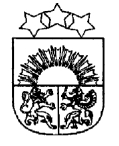 LATVIJAS  REPUBLIKA  KRĀSLAVAS  NOVADSKRĀSLAVAS  NOVADA  DOMEReģ. Nr. 90001267487Rīgas iela 51, Krāslava, Krāslavas nov., LV-5601. Tālrunis +371 65624383, fakss +371 65681772e-pasts: dome@kraslava.lvKrāslavāSĒDES  PROTOKOLS2013.gada 28.martā                                              				     	 Nr.4Sēde sasaukta	 Krāslavas novada domē, 		 Rīgas ielā 51, Krāslavā, plkst.1400Sēdi atklāj plkst.1400Sēdi vada 	– novada domes priekšsēdētājs Gunārs UpenieksProtokolē 	– lietvede Ārija LeonovičaPiedalās 	  Deputāti: Valentīna Bārtule, Vera Bīriņa, Ēvalds Cauņa, Jāzeps Dobkevičs, Aleksandrs Jevtušoks, Valērijs Karpovs, Aleksandrs Kļimovs, Artis Konošonoks, Antons Ļaksa, Viktors Moisejs, Egils Muskars, Jānis Tukāns, Gunārs Upenieks, Andris Uzuls, Viktorija Vengreviča, Francis ZalbovičsPašvaldības administrācijas darbinieki un pieaicinātie: I.Hmeļnicka (izpilddirektora vietniece finanšu un budžeta jautājumos), J.Križanovska (galvenā grāmatvede), V.Aišpurs   (administratīvās nodaļas vadītājs), I.Dzalbe (attīstības nodaļas vadītāja), I.Danovska (būvvaldes vadītāja, arhitekte), L.Platonova (Izglītības un kultūras nodaļas vadītāja), M.Karaļūne (Dzimtsarakstu nodaļas vadītājas vietniece), E.Škutāne (informatīvā biļetena „Krāslavas Vēstis” redaktore), A.Skerškāns (vecākais juriskonsults), I.Kavinska (sabiedrisko attiecību speciāliste), J.Roga (laikraksta „Ezerzeme” korespondents), G.Grišāne (Skaistas un Kalniešu pagastu pārvalžu vadītāja), A.Umbraško (Aulejas un Kombuļu pagastu pārvalžu vadītājs)Nepiedalās: Vitālijs Aišpurs (komandējumā)Sēdes vadītājs G.Upenieks piedāvā veikt izmaiņas sēdes darba kārtībā un iekļaut:papildpunktu Nr.49 pie 2.§ „Zemes jautājumi”;papildjautājumu Nr.11 „Par nolikumu apstiprināšanu”;papildjautājumu Nr.12 „Par ielu tirdzniecības vietu izveidošanu”;papildjautājumu Nr.13 „Par Krāslavas novada pašvaldības 2012.gada budžeta izpildi”;papildjautājumu Nr.14 „Par 2012.gada inventarizācijas rezultātiem”;papildjautājumu Nr.15 „Par Krāslavas pašvaldības saistošajiem noteikumiem”;papildjautājumu Nr.16 „Par nekustamā īpašuma nosacīto cenu”;papildjautājumu Nr.17 „Par pašvaldības nekustamā īpašuma atsavināšanu”;papildjautājumu Nr.18 „Par finansējuma piešķiršanu”;papildjautājumu Nr.19 „Par materiālās palīdzības piešķiršanu”;papildjautājumu Nr.20 „Par nedzīvojamo telpu nomu”;papildjautājumu Nr.21 „Par Krāslavas novada Dzimtsarakstu nodaļas maksas pakalpojumiem”;papildjautājumu Nr.22 „Par naktsmītņu maksu pašvaldības iestāžu telpās”;papildjautājumu Nr.23 „Par Krāslavas Vēstures un mākslas muzeja maksas pakalpojumiem”;papildjautājumu Nr.24 „Par grozījumiem domes darbinieku amatu un algu sarakstā”;papildjautājumu Nr.25 „Par nekustamā īpašuma nodokļa parāda piedziņu bezstrīda kārtībā”;papildjautājumu Nr.26 „Par mērķdotāciju sadali Krāslavas novada māksliniecisko kolektīvu vadītāju darba samaksai”;papildjautājumu Nr.27 „Par atvaļinājuma izmantošanu”.Deputātiem citu priekšlikumu un iebildumu nav.Balso par sēdes darba kārtību ar papildinājumiem.Vārdiski un atklāti balsojot:par – V.Bārtule, V.Bīriņa, Ē.Cauņa, J.Dobkevičs, A.Jevtušoks, V.Karpovs, A.Kļimovs, A.Konošonoks,  A.Ļaksa, E.Muskars, V.Moisejs,  J.Tukāns, G.Upenieks, A.Uzuls, V.Vengreviča, F.Zalbovičspret – navatturas – navAtklāti balsojot, par – 16, pret – nav, atturas – nav, Krāslavas novada dome nolemj:   	Apstiprināt sēdes darba kārtību ar papildinājumiem.Darba kārtība:Par transportlīdzekļu masas ierobežojumiem uz Krāslavas novada pašvaldības ceļiemZemes jautājumiAdresācijas jautājumiPar zemes gabala sadalīšanuPar zemes ierīcības projekta apstiprināšanuPar Krāslavas novada pašvaldības lēmumu atcelšanuPar sociālā dzīvokļa statusa atjaunošanuPar pakalpojuma sociālās aprūpes institūcijā piešķiršanuPar deklarētās dzīvesvietas ziņu anulēšanuDzīvokļu jautājumiPar nolikumu apstiprināšanuPar ielu tirdzniecības vietu izveidošanuPar Krāslavas novada pašvaldības 2012.gada budžeta izpildiPar 2012.gada inventarizācijas rezultātiemPar Krāslavas novada pašvaldības saistošajiem noteikumiem Par nekustamā īpašuma nosacīto cenuPar pašvaldības nekustamā īpašuma atsavināšanuPar finansējuma piešķiršanu Par materiālās palīdzības piešķiršanuPar nedzīvojamo telpu nomuPar Krāslavas novada Dzimtsarakstu nodaļas maksas pakalpojumiemPar naktsmītņu maksu pašvaldības iestāžu telpāsPar Krāslavas Vēstures un mākslas muzeja maksas pakalpojumiemPar grozījumiem domes darbinieku amatu  un algu sarakstāPar nekustamā īpašuma nodokļa parāda piedziņu bezstrīda kārtībāPar mērķdotācijas sadali Krāslavas novada māksliniecisko kolektīvu vadītāju darba samaksaiPar atvaļinājuma izmantošanu1.§Par transportlīdzekļu masas ierobežojumiem uz Krāslavas novada pašvaldības ceļiemZiņo: G.UpenieksVārdiski un atklāti balsojot:par – V.Bārtule, V.Bīriņa, Ē.Cauņa, J.Dobkevičs, A.Jevtušoks, V.Karpovs, A.Kļimovs, A.Konošonoks,  A.Ļaksa, E.Muskars, V.Moisejs,  J.Tukāns, G.Upenieks, A.Uzuls, V.Vengreviča, F.Zalbovičspret – navatturas – navAtklāti balsojot, par – 16, pret – nav, atturas – nav, Krāslavas novada dome nolemj:   Pamatojoties uz likuma „Par pašvaldībām” 15. panta pirmās daļas 2. punktu, noteikt transportlīdzekļu masas ierobežojumus pavasara atkušņa laikā uz sekojošiem Krāslavas novada pašvaldības ceļiem:Ierobežojumi stājas spēkā  29.03.2013. un ir piemērojami līdz ierobežojumu piemērošanas nepieciešamības izbeigšanās brīdim. Lēmums projekta iesniedzējsDomes priekšsēdētājs G.UpenieksLēmuma projektu sagatavojaCeļu inženieris V.Bluss2.§Zemes jautājumiZiņo: G.UpenieksVārdiski un atklāti balsojot:par – V.Bārtule, V.Bīriņa, Ē.Cauņa, J.Dobkevičs, A.Jevtušoks, V.Karpovs, A.Kļimovs, A.Konošonoks,  A.Ļaksa, E.Muskars, V.Moisejs,  J.Tukāns, G.Upenieks, A.Uzuls, V.Vengreviča, F.Zalbovičspret – navatturas – navAtklāti balsojot, par – 16, pret – nav, atturas – nav, Krāslavas novada dome nolemj:   1. Pamatojoties uz Ilonas J[..] 06.03.2013.iesniegumu, lauzt 27.06.2009. Ūdrīšu pagasta lauku apvidus zemes nomas līgumu Nr.U2009/153. Izbeigt Ilonai J[..], personas kods [..], nomas tiesības uz zemes vienību ar kadastra apzīmējumu 6096-001-0045 Krāslavas novada Ūdrīšu pagastā.2. Pamatojoties uz Aigara J[..] 06.03.2013.iesniegumu, iznomāt Aigaram J[..], personas kods [..], dzīvo Krāslavas novadā, [..], Krāslavas novada pašvaldībai piekritīgo zemesgabalu 6,3 ha platībā ar kadastra Nr.6096-001-0045, kā arī zemes reformas pabeigšanai paredzēto zemesgabalu 1,1 ha platībā ar kadastra Nr.6096-002-0159, kā arī rezerves zemes fondā ieskaitīto zemesgabalu 1,3 ha platībā ar kadastra Nr.6096-002-0190 Krāslavas novada Ūdrīšu pagastā uz 5 gadiem, nosakot nomas maksu 0,5% apmērā no zemes kadastrālās vērtības gadā, saskaņā ar MK noteikumu Nr.735 „Noteikumi par publiskas personas zemes nomu” 18.1.punktu. Zemes lietošanas mērķis – zeme, uz kuras galvenā saimnieciskā darbība ir lauksaimniecība (kods 0101). Noteikt, ka nomas tiesības uz zemes gabalu ar kadastra Nr.6096-002-0159 var tikt izbeigtas pirms termiņa ja mainās zemes īpašnieks vai valdītājs. Noteikt, ka pašvaldība var vienpusējā kārtā izbeigt zemes nomas tiesībās uz zemesgabalu ar kadastra Nr.6096-002-0190 gadījumā, ja minētā zemes vienība ir nepieciešama Zemes pārvaldības likumā norādīto mērķu realizācijai.3. Sakarā ar zemes gabala iznomāšanu, precizēt Krāslavas novada Robežnieku pagasta zemes vienības ar kadastra Nr.6086-006-0462 platību, kas saskaņā ar kadastra karti sastāda 3,4 ha.4. Pamatojoties uz Igora J[..] 05.03.2013.iesniegumu, iznomāt Igoram J[..], personas kods [..], dzīvo Krāslavas novadā, [..], Krāslavas novada pašvaldībai piekritīgo zemesgabalu 3,4 ha platībā ar kadastra Nr.6086-006-0462 Krāslavas novada Robežnieku pagastā uz 5 gadiem, nosakot nomas maksu 0,5% apmērā no zemes kadastrālās vērtības gadā, saskaņā ar MK noteikumu Nr.735 „Noteikumi par publiskas personas zemes nomu” 18.1.punktu. Zemes lietošanas mērķis – zeme, uz kuras galvenā saimnieciskā darbība ir lauksaimniecība (kods 0101).5. Pamatojoties uz Aleksandra J[..] 05.03.2013.iesniegumu, iznomāt Aleksandram J[..], personas kods [..], dzīvo Krāslavas novadā, [..], Krāslavas novada pašvaldībai piekritīgos zemesgabalus 2,8 ha platībā ar kadastra Nr.6086-006-0222, 1,6 ha platībā ar kadastra Nr.6086-007-0291, kā arī rezerves zemes fondā ieskaitīto zemesgabalu 0,99 ha platībā ar kadastra Nr.6086-006-0267 Krāslavas novada Robežnieku pagastā uz 5 gadiem, nosakot nomas maksu 0,5% apmērā no zemes kadastrālās vērtības gadā, saskaņā ar MK noteikumu Nr.735 „Noteikumi par publiskas personas zemes nomu” 18.1.punktu. Zemes lietošanas mērķis – zeme, uz kuras galvenā saimnieciskā darbība ir lauksaimniecība (kods 0101). Noteikt, ka pašvaldība var vienpusējā kārtā izbeigt zemes nomas tiesībās uz zemesgabalu ar kadastra Nr.6086-006-0267 gadījumā, ja minētā zemes vienība ir nepieciešama Zemes pārvaldības likumā norādīto mērķu realizācijai.6. Pamatojoties uz Irēnas Z[..] 05.03.2013.iesniegumu, iznomāt Irēnai Z[..], personas kods [..], dzīvo Krāslavas novadā, [..]Krāslavas novada pašvaldībai piekritīgos zemesgabalus 0,3545 ha platībā ar kadastra Nr.6084-003-0250, 0,3055 ha platībā ar kadastra Nr.6084-003-0594 Krāslavas novada Piedrujas pagastā uz 5 gadiem, nosakot nomas maksu 1,5% apmērā no zemes kadastrālās vērtības gadā, saskaņā ar MK noteikumu Nr.735 „Noteikumi par publiskas personas zemes nomu” 7.2.punktu. Zemes lietošanas mērķis – individuālo dzīvojamo māju apbūve (kods 0601). Uz zemesgabaliem ar kadastra Nr.6084-003-0250, 6084-003-0594 atrodas Irēnas Z[..] īpašumā esoša dzīvojamā māja ar saimniecības ēkām saskaņā ar Zemesgrāmatu apliecību.7. Pamatojoties uz Zdislava A[..] 26.02.2013.iesniegumu, iznomāt Zdislavam A[..], personas kods [..], dzīvo Krāslavas novadā, [..], rezerves zemes fondā ieskaitīto zemesgabalu 1,9 ha platībā ar kadastra Nr.6084-003-0638 Krāslavas novada Piedrujas pagastā uz 5 gadiem, nosakot nomas maksu 0,5% apmērā no zemes kadastrālās vērtības gadā, saskaņā ar MK noteikumu Nr.735 „Noteikumi par publiskas personas zemes nomu” 18.1.punktu. Zemes lietošanas mērķis – zeme, uz kuras galvenā saimnieciskā darbība ir lauksaimniecība (kods 0101). Noteikt, ka pašvaldība var vienpusējā kārtā izbeigt zemes nomas tiesībās uz zemesgabalu ar kadastra Nr.6084-003-0638 gadījumā, ja minētā zemes vienība ir nepieciešama Zemes pārvaldības likumā norādīto mērķu realizācijai.8. Pamatojoties uz Valērija A[..] 26.02.2013.iesniegumu, iznomāt Valērijam A[..], personas kods [..], dzīvo Krāslavas novadā, [..], zemesgabalu 0,6 ha platībā ar kadastra Nr.6084-003-0041 Krāslavas novada Piedrujas pagastā uz 5 gadiem, nosakot nomas maksu 0,5% apmērā no zemes kadastrālās vērtības gadā, saskaņā ar MK noteikumu Nr.735 „Noteikumi par publiskas personas zemes nomu” 18.1.punktu. Zemes lietošanas mērķis – zeme, uz kuras galvenā saimnieciskā darbība ir lauksaimniecība (kods 0101).9. Sakarā ar zemes gabala iznomāšanu, precizēt Krāslavas novada Piedrujas pagasta zemes vienības ar kadastra Nr.6084-002-3003 platību, kas saskaņā ar kadastra karti sastāda 14,6 ha.10. Pamatojoties uz Pjotra K[..] 11.03.2013.iesniegumu, iznomāt Pjotram K[..], personas kods [..], dzīvo Krāslavas novadā, [..], rezerves zemes fondā ieskaitīto zemesgabalu 14,6 ha platībā ar kadastra Nr.6084-002-3003 Krāslavas novada Piedrujas pagastā uz 5 gadiem, nosakot nomas maksu 0,5% apmērā no zemes kadastrālās vērtības gadā, saskaņā ar MK noteikumu Nr.735 „Noteikumi par publiskas personas zemes nomu” 18.1.punktu. Zemes lietošanas mērķis – zeme, uz kuras galvenā saimnieciskā darbība ir lauksaimniecība (kods 0101). Noteikt, ka pašvaldība var vienpusējā kārtā izbeigt zemes nomas tiesībās uz zemesgabalu ar kadastra Nr.6084-002-3003 gadījumā, ja minētā zemes vienība ir nepieciešama Zemes pārvaldības likumā norādīto mērķu realizācijai.11. Pamatojoties uz Solomejas B[..] 05.03.2013.iesniegumu, iznomāt Solomejai B[..], personas kods [..], dzīvo [..], rezerves zemes fondā ieskaitīto zemesgabalu 0,2 ha platībā ar kadastra Nr.6084-003-0644 Krāslavas novada Piedrujas pagastā uz 5 gadiem, nosakot nomas maksu 0,5% apmērā no zemes kadastrālās vērtības gadā, saskaņā ar MK noteikumu Nr.735 „Noteikumi par publiskas personas zemes nomu” 18.1.punktu. Zemes lietošanas mērķis – zeme, uz kuras galvenā saimnieciskā darbība ir lauksaimniecība (kods 0101). Noteikt, ka pašvaldība var vienpusējā kārtā izbeigt zemes nomas tiesībās uz zemesgabalu ar kadastra Nr.6084-003-0644 gadījumā, ja minētā zemes vienība ir nepieciešama Zemes pārvaldības likumā norādīto mērķu realizācijai.12. Saskaņā ar likuma „Par valsts un pašvaldību zemes īpašuma tiesībām un to nostiprināšanu zemesgrāmatās” 3.panta piektās daļas 2.punktu, sakarā ar to, ka Valsts un pašvaldību īpašuma privatizācijas un privatizācijas sertifikātu izmantošanas pabeigšanas likuma 25.panta 2.1 daļā noteiktajā termiņā ir noslēgts zemes nomas līgums par lietošanā bijušo zemi, noteikt, ka zemes vienība 0,7 ha platībā ar kadastra apzīmējumu 6084-003-0132 Krāslavas novada Piedrujas pagastā piekrīt Krāslavas novada pašvaldībai. 13. Sakarā ar zemes gabala iznomāšanu, precizēt Krāslavas novada Piedrujas pagasta zemes vienības ar kadastra Nr.6084-003-0130 platību, kas saskaņā ar kadastra karti sastāda 0,6 ha.14. Pamatojoties uz Antona K[..] 11.03.2013.iesniegumu, iznomāt Antonam K[..], personas kods [..], dzīvo Krāslavas novadā, [..], Krāslavas novada pašvaldībai piekritīgos zemesgabalus 0,6 ha platībā ar kadastra Nr.6084-003-0130, 0,7 ha platībā ar kadastra Nr.6084-003-0132, kā arī rezerves zemes fondā ieskaitīto zemesgabalu 1,9 ha platībā ar kadastra Nr.6084-003-0630 Krāslavas novada Piedrujas pagastā uz 5 gadiem, nosakot nomas maksu 0,5% apmērā no zemes kadastrālās vērtības gadā, saskaņā ar MK noteikumu Nr.735 „Noteikumi par publiskas personas zemes nomu” 18.1.punktu. Zemes lietošanas mērķis – zeme, uz kuras galvenā saimnieciskā darbība ir lauksaimniecība (kods 0101). Noteikt, ka pašvaldība var vienpusējā kārtā izbeigt zemes nomas tiesībās uz zemesgabalu ar kadastra Nr.6084-003-0630 gadījumā, ja minētā zemes vienība ir nepieciešama Zemes pārvaldības likumā norādīto mērķu realizācijai.15. Sakarā ar zemes gabala iznomāšanu, precizēt Krāslavas novada Piedrujas pagasta zemes vienības ar kadastra Nr.6084-002-0032 platību, kas saskaņā ar kadastra karti sastāda 3,6 ha.16. Pamatojoties uz Vjačeslava P[..] 21.02.2013.iesniegumu, iznomāt Vjačeslavam P[..], personas kods [..], dzīvo Krāslavas novada [..], Krāslavas novada pašvaldībai piekritīgā zemesgabala ar kadastra Nr.6084-002-0032 daļu 0,5 ha platībā Krāslavas novada Piedrujas pagastā uz 10 gadiem, nosakot nomas maksu 0,5% apmērā no zemes kadastrālās vērtības gadā, saskaņā ar MK noteikumu Nr.644 „Noteikumi par neizpirktās lauku apvidus zemes nomas līguma noslēgšanas un nomas maksas aprēķināšanas kārtību” 7.punktu. Zemes lietošanas mērķis – zeme, uz kuras galvenā saimnieciskā darbība ir lauksaimniecība (kods 0101). Uz zemesgabala ar kadastra Nr.6084-002-0032 daļas 0,5 ha platībā atrodas Vjačeslava P[..] valdījuma esoša dzīvojamā māja ar saimniecības ēkām saskaņā ar Piedrujas pagasta pārvaldes 20.03.2013. izziņu Nr.1-8/14.17. Pamatojoties uz Pjotra Š[..] 11.03.2013.iesniegumu, iznomāt Pjotram Š[..], personas kods [..], dzīvo [..], rezerves zemes fondā ieskaitīto zemesgabalu 2,0 ha platībā ar kadastra Nr.6084-004-0093, kā arī zemesgabalu 6,2 ha platībā ar kadastra Nr.6084-004-0089 Krāslavas novada Piedrujas pagastā uz 5 gadiem, nosakot nomas maksu 0,5% apmērā no zemes kadastrālās vērtības gadā, saskaņā ar MK noteikumu Nr.735 „Noteikumi par publiskas personas zemes nomu” 18.1.punktu. Zemes lietošanas mērķis – zeme, uz kuras galvenā saimnieciskā darbība ir lauksaimniecība (kods 0101). Noteikt, ka pašvaldība var vienpusējā kārtā izbeigt zemes nomas tiesībās uz zemesgabalu ar kadastra Nr.6084-004-0093 gadījumā, ja minētā zemes vienība ir nepieciešama Zemes pārvaldības likumā norādīto mērķu realizācijai. Noteikt, ka nomas tiesības uz zemesgabalu ar kadastra Nr.6084-004-0089 var tikt izbeigtas pirms termiņa ja mainās zemes īpašnieks vai valdītājs.18. Pamatojoties uz Aināra G[..] 01.03.2013.iesniegumu, iznomāt Aināram G[..], personas kods [..], dzīvo Krāslavas novadā, [..], Krāslavas novada pašvaldībai piekritīgā zemesgabala ar kadastra Nr.6084-002-0032 daļu 3,1 ha platībā, kā arī zemes reformas pabeigšanai paredzēto zemesgabalu 3,3 ha platībā ar kadastra Nr.6084-002-0096 Krāslavas novada Piedrujas pagastā uz 5 gadiem, nosakot nomas maksu 0,5% apmērā no zemes kadastrālās vērtības gadā, saskaņā ar MK noteikumu Nr.735 „Noteikumi par publiskas personas zemes nomu” 18.1.punktu. Zemes lietošanas mērķis – zeme, uz kuras galvenā saimnieciskā darbība ir lauksaimniecība (kods 0101). Noteikt, ka nomas tiesības uz zemes gabalu ar kadastra Nr.6084-002-0096 var tikt izbeigtas pirms termiņa ja mainās zemes īpašnieks vai valdītājs.19. Pamatojoties uz Regīnas D[..] 13.03.2013.iesniegumu, pagarināt nomas līgumu Nr.30/2007/Z ar Regīnu D[..], personas kods [..], dzīvo Krāslavas novadā, [..], par Krāslavas novada pašvaldībai piekritīgajiem zemesgabaliem 0,2 ha platībā ar kadastra Nr.6084-003-0042, 0,35 ha platībā ar kadastra Nr.6084-003-0043 Krāslavas novada Piedrujas pagastā ar 2012.gada 01.novembri uz 10 gadiem, nosakot nomas maksu 0,5% apmērā no zemes kadastrālās vērtības gadā, saskaņā ar MK noteikumu Nr.644 „Noteikumi par neizpirktās lauku apvidus zemes nomas līguma noslēgšanas un nomas maksas aprēķināšanas kārtību” 7.punktu. Zemes lietošanas mērķis – zeme, uz kuras galvenā saimnieciskā darbība ir lauksaimniecība (kods 0101).20. Pamatojoties uz Franča I[..] 14.03.2013.iesniegumu, pagarināt nomas līgumu Nr.05/2007/Z ar Franci I[..], personas kods [..], dzīvo Krāslavas novadā, [..], par Krāslavas novada pašvaldībai piekritīgajiem zemesgabaliem 1,9 ha platībā ar kadastra Nr.6084-005-0218, 0,3 ha platībā ar kadastra Nr.6084-005-0016 Krāslavas novada Piedrujas pagastā ar 2012.gada 01.augustu uz 10 gadiem, nosakot nomas maksu 0,5% apmērā no zemes kadastrālās vērtības gadā, saskaņā ar MK noteikumu Nr.644 „Noteikumi par neizpirktās lauku apvidus zemes nomas līguma noslēgšanas un nomas maksas aprēķināšanas kārtību” 7.punktu. Zemes lietošanas mērķis – zeme, uz kuras galvenā saimnieciskā darbība ir lauksaimniecība (kods 0101).21. Pamatojoties uz Zinaidas D[..] 14.03.2013.iesniegumu, pagarināt nomas līgumu Nr.08/2007/Z ar Zinaidu D[..], personas kods [..], dzīvo [..], par Krāslavas novada pašvaldībai piekritīgo zemesgabalu 1,46 ha platībā ar kadastra Nr.6084-002-0100 Krāslavas novada Piedrujas pagastā ar 2012.gada 01.novembri uz 10 gadiem, nosakot nomas maksu 0,5% apmērā no zemes kadastrālās vērtības gadā, saskaņā ar MK noteikumu Nr.644 „Noteikumi par neizpirktās lauku apvidus zemes nomas līguma noslēgšanas un nomas maksas aprēķināšanas kārtību” 7.punktu. Zemes lietošanas mērķis – zeme, uz kuras galvenā saimnieciskā darbība ir mežsaimniecība (kods 0201).22. Pamatojoties uz Janīnas Ļ[..] 14.03.2013.iesniegumu, pagarināt nomas līgumu Nr.18/2007/Z ar Janīnu Ļ[..], personas kods [..], dzīvo Krāslavas novadā, [..], par Krāslavas novada pašvaldībai piekritīgo zemesgabalu 0,6 ha platībā ar kadastra Nr.6084-002-0038 Krāslavas novada Piedrujas pagastā ar 2012.gada 01.oktobri uz 10 gadiem, nosakot nomas maksu 0,5% apmērā no zemes kadastrālās vērtības gadā, saskaņā ar MK noteikumu Nr.644 „Noteikumi par neizpirktās lauku apvidus zemes nomas līguma noslēgšanas un nomas maksas aprēķināšanas kārtību” 7.punktu. Zemes lietošanas mērķis – zeme, uz kuras galvenā saimnieciskā darbība ir lauksaimniecība (kods 0101).23. Pamatojoties uz Jevgēnija S[..] 14.03.2013.iesniegumu, sakarā ar ēku un būvju reģistrāciju zemesgrāmatā, noteikt Jevgēnijam S[..], personas kods [..], dzīvo Krāslavas novadā, [..], piederošo ēku un būvju „Avotmalas”, c.Rakuti, Ūdrīšu pagastā, Krāslavas novadā, uzturēšanai un nostiprināšanai zemesgrāmatā zemesgabalu 4,2 ha platībā, saskaņā ar grafisko pielikumu. Ēkas un būves atrodas uz zemes vienības ar kadastra apzīmējumu 6096-010-0071.24. Pamatojoties uz Jevgēnijas K[..] 27.11.2012.iesniegumu, iznomāt Jevgēnijai K[..], personas kods [..], dzīvo Krāslavas novadā, [..], Krāslavas novada pašvaldībai piekritīgos zemesgabalus 0,4 ha platībā ar kadastra Nr.6070-005-0684, 1,1 ha platībā ar kadastra Nr.6070-010-0087, kā arī zemes reformas pabeigšanai paredzētos zemesgabalus 3,9 ha platībā ar kadastra Nr.6070-009-0188, 0,7 ha platībā ar kadastra Nr.6070-009-0110, 1,3 ha platībā ar kadastra Nr.6070-010-0091 Krāslavas novada Kaplavas pagastā uz 10 gadiem, nosakot nomas maksu 0,5% apmērā no zemes kadastrālās vērtības gadā, saskaņā ar MK noteikumu Nr.735 „Noteikumi par publiskas personas zemes nomu” 18.1.punktu. Zemes lietošanas mērķis – zeme, uz kuras galvenā saimnieciskā darbība ir lauksaimniecība (kods 0101). Noteikt, ka nomas tiesības uz zemes gabaliem ar kadastra Nr.6070-009-0188, 6070-009-0110, 6070-010-0091 var tikt izbeigtas pirms termiņa ja mainās zemes īpašnieks vai valdītājs.25. Pamatojoties uz Viktora T[..] 13.03.2013.iesniegumu, iznomāt Viktoram T[..], personas kods [..], rezerves zemes fondā ieskaitīto zemesgabalu 1,4 ha platībā ar kadastra Nr.6088-006-0332 Krāslavas novada Skaistas pagastā uz 5 gadiem, nosakot nomas maksu 0,5% apmērā no zemes kadastrālās vērtības gadā, saskaņā ar MK noteikumu Nr.735 „Noteikumi par publiskas personas zemes nomu” 18.1.punktu. Zemes lietošanas mērķis – zeme, uz kuras galvenā saimnieciskā darbība ir lauksaimniecība (kods 0101). Noteikt, ka pašvaldība var vienpusējā kārtā izbeigt zemes nomas tiesībās uz zemesgabalu ar kadastra Nr.6088-006-0332 gadījumā, ja minētā zemes vienība ir nepieciešama Zemes pārvaldības likumā norādīto mērķu realizācijai.26. Sakarā ar to, ka Krāslavas pilsētas zemes komisijā ir saņemts zemes mantinieces Danielas G[..] iesniegums par īpašuma tiesību atzīšanu uz zemes vienību ar kadastra apzīmējumu 6001-003-0177, atcelt Krāslavas novada domes 29.12.2009.lēmumu Nr.2.242 (protokols Nr.15, 27.§) par zemes vienības ar kadastra apzīmējumu 6001-003-0177 piekritību Krāslavas novada pašvaldībai un noteikt, ka zemes vienība ar kadastra apzīmējumu 6001-003-0177 izmantojama zemes reformas pabeigšanai. Precizēt zemes vienības ar kadastra apzīmējumu 6001-003-0177 platību, kas dabā sastāda 1200 m2 (veicot kadastrālo uzmērīšanu platība var tikt precizēta). Apstiprināt zemes vienības ar kadastra apzīmējumu 6001-003-0177 lietošanas mērķi – individuālo dzīvojamo māju apbūve (kods 0601). Sakarā ar nekustamā īpašuma reģistrāciju zemesgrāmatā, saskaņā ar 03.11.2009. MK noteikumiem Nr.1269 „Adresācijas sistēmas noteikumi”, piešķirt zemes vienībai ar kadastra apzīmējumu 6001-003-0177 adresi – Mednieku iela 15B, Krāslava, Krāslavas novads, LV-5601.27. Pamatojoties uz Alesjas G[..] 18.03.2013.iesniegumu, lauzt 05.06.2009. Robežnieku pagasta lauku apvidus zemes nomas līgumu Nr.14-G. Izbeigt Alesjai G[..], personas kods [..], nomas tiesības uz zemes vienību ar kadastra apzīmējumu 6086-006-0245 Krāslavas novada Robežnieku pagastā.28. Pamatojoties uz Teresas G[..] 18.03.2013.iesniegumu, iznomāt Teresai G[..], personas kods [..], dzīvo Krāslavas novadā, [..], Krāslavas novada pašvaldībai piekritīgo zemesgabalu 1,9 ha platībā ar kadastra Nr.6086-006-0245 Krāslavas novada Robežnieku pagastā uz 5 gadiem, nosakot nomas maksu 0,5% apmērā no zemes kadastrālās vērtības gadā, saskaņā ar MK noteikumu Nr.735 „Noteikumi par publiskas personas zemes nomu” 18.1.punktu. Zemes lietošanas mērķis – zeme, uz kuras galvenā saimnieciskā darbība ir lauksaimniecība (kods 0101).29. Pamatojoties uz Teresas G[..] 18.03.2013.iesniegumu, grozīt 28.07.2011. Robežnieku pagasta lauku apvidus zemes nomas līgumu Nr.19-C. Izbeigt Teresai G[..], personas kods [..], nomas tiesības uz zemes vienību ar kadastra apzīmējumu 6086-006-0047 Krāslavas novada Robežnieku pagastā.30. Pamatojoties uz Tatjanas S[..] 18.03.2013.iesniegumu, iznomāt Tatjanai S[..], personas kods [..], dzīvo Krāslavas novadā, [..], Krāslavas novada pašvaldībai piekritīgo zemesgabalu 4,2 ha platībā ar kadastra Nr.6086-006-0047 Krāslavas novada Robežnieku pagastā uz 5 gadiem, nosakot nomas maksu 0,5% apmērā no zemes kadastrālās vērtības gadā, saskaņā ar MK noteikumu Nr.735 „Noteikumi par publiskas personas zemes nomu” 18.1.punktu. Zemes lietošanas mērķis – zeme, uz kuras galvenā saimnieciskā darbība ir lauksaimniecība (kods 0101).31. Sakarā ar to, ka zemes vienība ar kadastra apzīmējumu 6068-003-0392 ir Aļonas N[..] (S[..]), personas kods [..], mantojamā zeme, par ko 1997.gada 27.martā pieņemts Kalniešu pagasta zemes komisijas lēmums Nr.20, atcelt Krāslavas pagasta padomes 25.08.2011.lēmumus Nr.15,17 (protokols Nr.9, 5.§) par lietošanas tiesību izbeigšanu Aļonai S[..] uz zemes vienību ar kadastra apzīmējumu 6068-003-0392 un par zemes vienības ar kadastra apzīmējumu 6068-003-0392 ieskaitīšanu rezerves zemes fondā, kā arī atcelt Krāslavas novada domes 22.09.2011.lēmumu Nr.27 (protokols Nr.10), par zemes vienības ar kadastra apzīmējumu 6068-003-0392 piekritību Krāslavas novada pašvaldībai.32. Sakarā ar to, ka zemes vienība ar kadastra apzīmējumu 6068-003-0065 ir Aļonas N[..] (S[..]), personas kods [..], mantojamā zeme, par ko 1997.gada 27.martā pieņemts Kalniešu pagasta zemes komisijas lēmums Nr.20, atcelt Krāslavas pagasta padomes 24.02.2011.lēmumu Nr.16 (protokols Nr.2, 12.§) par zemes vienības ar kadastra apzīmējumu 6068-003-0065 piekritību Krāslavas novada pašvaldībai.33. Sakarā ar notikušo zemes kadastrālo uzmērīšanu, precizēt zemesgabala Krāslavā, Aronsona ielā 1 (kadastra apzīmējums 6001-002-1281) platību, kas sastāda 9768 m2 (0,9768 ha).34. Sakarā ar to, ka uz zemes vienības Krāslavā, Brīvības ielā 15 atrodas Krāslavas novada pašvaldībai piederošas ēkas un būves, saskaņā ar ministru kabineta 2009.gada 01.septembra noteikumu Nr.996 “Kārtība, kādā nosaka valstij un pašvaldībām piekrītošo lauku apvidu zemi, kura turpmāk izmantojama zemes reformas pabeigšanai, kā arī valstij un pašvaldībām piederošo un piekrītošo zemi” 13.punktu, likuma “Par valsts un pašvaldību zemes īpašuma tiesībām un to nostiprināšanu zemesgrāmatās” 3.panta otrās daļas 2.punktu, 4.'panta otrās daļas 1.punktu, noteikt, ka Krāslavas novada pašvaldībai piekrīt rezerves zemes fondā ieskaitītā zemes vienība ar kadastra apzīmējumu 6001-001-0293 Krāslavā, Brīvības ielā 15, precizējot zemes vienības platību, kas sastāda 1682 m2 (veicot kadastrālo uzmērīšanu platība var tikt precizēta). 35. Saskaņā ar likuma „Par valsts un pašvaldību zemes īpašuma tiesībām un to nostiprināšanu zemesgrāmatās” 3.panta piektās daļas 2.punktu, sakarā ar to, ka Valsts un pašvaldību īpašuma privatizācijas un privatizācijas sertifikātu izmantošanas pabeigšanas likuma 25.panta 2.1 daļā noteiktajā termiņā ir noslēgts zemes nomas līgums par lietošanā bijušo zemi, noteikt, ka zemes vienība 6,0 ha platībā ar kadastra apzīmējumu 6068-002-0229 Krāslavas novada Kalniešu pagastā piekrīt Krāslavas novada pašvaldībai.36. Pamatojoties uz Pāvela Z[..] 29.11.2013.iesniegumu, sakarā ar to, ka zemes vienība ar kadastra apzīmējumu 6086-004-0441 kļūdaini tika ierakstīta kā Pāvela Z[..] mantojamā zeme, bet mīnētā zemes vienība reāli ir iznomāta citai personai, izbeigt Pāvelam Z[..], personas kods [..], lietošanas tiesības uz zemes vienību ar kadastra apzīmējumu 6086-004-0441 Krāslavas novada Robežnieku pagastā. Precizēt zemes vienības ar kadastra apzīmējumu 6086-004-0441 platību, kas dabā sastāda 0,3 ha (veicot kadastrālo uzmērīšanu platība var tikt precizēta). Saskaņā ar likuma „Par valsts un pašvaldību zemes īpašuma tiesībām un to nostiprināšanu zemesgrāmatās” 3.panta piektās daļas 2.punktu, sakarā ar to, ka Valsts un pašvaldību īpašuma privatizācijas un privatizācijas sertifikātu izmantošanas pabeigšanas likuma 25.panta 2.1 daļā noteiktajā termiņā ir noslēgts zemes nomas līgums par lietošanā bijušo zemi, noteikt, ka zemes vienība 0,3 ha platībā ar kadastra apzīmējumu 6086-004-0441 Krāslavas novada Robežnieku pagastā piekrīt Krāslavas novada pašvaldībai.37. Pamatojoties uz Ritas V[..] 25.03.2013.iesniegumu, izbeigt Ritai V[..], personas kods [..], nomas tiesības uz zemes vienību ar kadastra apzīmējumu 6086-004-0279 Krāslavas novada Robežnieku pagastā.38. Pamatojoties uz Pāvela O[..] 08.02.2013.iesniegumu, iznomāt Pāvelam O[..], personas kods [..], dzīvo Krāslavas novadā, [..], zemesgabala ar kadastra Nr.6070-010-0209 daļu 0,3 ha platībā Krāslavas novada Kaplavas pagastā uz 10 gadiem, nosakot nomas maksu 0,5% apmērā no zemes kadastrālās vērtības gadā, saskaņā ar MK noteikumu Nr.644 „Noteikumi par neizpirktās lauku apvidus zemes nomas līguma noslēgšanas un nomas maksas aprēķināšanas kārtību” 7.punktu. Zemes lietošanas mērķis – zeme, uz kuras galvenā saimnieciskā darbība ir lauksaimniecība (kods 0101). Uz zemesgabala ar kadastra Nr.6070-010-0209 atrodas Pāvela O[..] valdījuma esoša dzīvojamā māja ar saimniecības ēkām saskaņā ar Kaplavas pagasta pārvaldes 22.03.2013.izziņu.39. Pamatojoties uz Guntas S[..] 25.02.2013.iesniegumu, lauzt 25.11.2011. Kaplavas pagasta lauku apvidus zemes nomas līgumu Nr.146, 29.02.2012. Kaplavas pagasta lauku apvidus zemes nomas līgumu Nr.64, 29.03.2012. Kaplavas pagasta lauku apvidus zemes nomas līgumu Nr.223. Izbeigt Guntai S[..], personas kods [..], nomas tiesības uz zemes vienībām ar kadastra apzīmējumiem 6070-009-0127, 6070-009-0181, 6070-009-0393, 6070-009-0425, 6070-010-0067, 6070-010-3057, 6070-010-3058, 6070-009-0171, 6070-009-0377, 6070-010-0069, 6070-010-0064, 6070-010-0421, 6070-010-0240, 6070-010-0012, 6070-007-2041, 6070-009-0398, 6070-010-3052, 6070-003-0078, 6070-003-0327 Krāslavas novada Kaplavas pagastā.40. Pamatojoties uz Dmitrija O[..] 25.02.2013., 18.03.2013. iesniegumiem, iznomāt Dmitrijam O[..], personas kods [..], dzīvo Krāslavas novada [..]”, zemes reformas pabeigšanai paredzētos zemesgabalus 3,6 ha platībā ar kadastra Nr.6070-009-0127, 3,3 ha platībā ar kadastra Nr.6070-009-0181, 8,7 ha platībā ar kadastra Nr.6070-009-0393, 5,81 ha platībā ar kadastra Nr.6070-009-0425, 3,3 ha platībā ar kadastra Nr.6070-010-0067, 4,7 ha platībā ar kadastra Nr.6070-010-3057, 5,5 ha platībā ar kadastra Nr.6070-010-3058, 1,9 ha platībā ar kadastra Nr.6070-003-0078, 1,0 ha platībā ar kadastra Nr.6070-003-0327, kā arī rezerves zemes fondā ieskaitītos zemesgabalus 3,6 ha platībā ar kadastra Nr.6070-009-0171, 2,4 ha platībā ar kadastra Nr.6070-009-0377, 3,9 ha platībā ar kadastra Nr.6070-010-0069, 2,0 ha platībā ar kadastra Nr.6070-010-0064, 3,5 ha platībā ar kadastra Nr.6070-010-0421, 1,8 ha platībā ar kadastra Nr.6070-010-0240, 5,6 ha platībā ar kadastra Nr.6070-007-2041, 1,7 ha platībā ar kadastra Nr.6070-009-0398, 1,4 ha platībā ar kadastra Nr.6070-010-3052, kā arī Krāslavas novada pašvaldībai piekritīgos zemesgabalus 11,4 ha platībā ar kadastra Nr.6070-010-0012, 2,5 ha platībā ar kadastra Nr.6070-009-0073, kā arī Krāslavas novada pašvaldībai piekritīgā zemesgabala ar kadastra Nr.6070-010-0209 daļu 2,2 ha platībā Krāslavas novada Kaplavas pagastā uz 5 gadiem, nosakot nomas maksu 0,5% apmērā no zemes kadastrālās vērtības gadā, saskaņā ar MK noteikumu Nr.735 „Noteikumi par publiskas personas zemes nomu” 18.1.punktu. Zemes lietošanas mērķis – zeme, uz kuras galvenā saimnieciskā darbība ir lauksaimniecība (kods 0101). Noteikt, ka nomas tiesības uz zemesgabaliem ar kadastra Nr.6070-009-0127, 6070-009-0181, 6070-009-0393, 6070-009-0425, 6070-010-0067, 6070-010-3057, 6070-010-3058, 6070-003-0078, 6070-003-0327 var tikt izbeigtas sakarā ar to, ka minētie zemesgabali paredzēti zemes reformas pabeigšanai un uz zemi var tikt atjaunotas īpašuma tiesības citai personai. Noteikt, ka pašvaldība var vienpusējā kārtā izbeigt zemes nomas tiesībās uz zemesgabaliem ar kadastra Nr.6070-009-0171, 6070-009-0377, 6070-010-0069, 6070-010-0064, 6070-010-0421, 6070-010-0240, 6070-007-2041, 6070-009-0398, 6070-010-3052 gadījumā, ja minētās zemes vienības ir nepieciešamas Zemes pārvaldības likumā norādīto mērķu realizācijai.41. Sakarā ar zemes īpašuma reģistrāciju zemesgrāmatā, apvienot Krāslavas novada pašvaldībai piekritīgās zemes vienības 2,0 ha platībā ar kadastra apzīmējumu 6048-006-0103 un 4,1 ha platībā ar kadastra apzīmējumu 6048-003-3157 Krāslavas novada Aulejas pagastā saskaņā ar grafisko pielikumu. Lūgt Valsts zemes dienestam piešķirt kadastra apzīmējumu jaunizveidotajai zemes vienībai 6,1 ha kopplatībā (veicot kadastrālo uzmērīšanu platība var tikt precizēta). Saskaņā ar 2006.gada 20.jūnija Ministru kabineta noteikumiem Nr.496 „Nekustamā īpašuma lietošanas mērķu klasifikācija un nekustamā īpašuma lietošanas mērķu noteikšanas un maiņas kārtība”, noteikt jaunizveidotajai zemes vienībai lietošanas mērķi - zeme, uz kuras galvenā saimnieciskā darbība ir mežsaimniecība (kods 0201).42. Sakarā ar zemes iznomāšanu, precizēt Krāslavas novada Indras pagastā zemes vienības ar kadastra apzīmējumu 606200400460 platību, kura pēc kadastra kartes sastāda 0,90 ha.43.  Sakarā ar Vilgelma G[..] nāvi, izbeigt Vilgelmam G[..], personas kods [..], zemes noma līguma tiesības uz zemes vienību ar kadastra apzīmējumu 60620040673 Krāslavas novada Indras pagastā. 44. Saskaņā ar Česlavas G[..] 07.03.2013. personīgo iesniegumu, iznomāt Česlavai G[..], personas kods [..], dzīvo Krāslavas novada [..], Krāslavas novada pašvaldībai piekrītošu zemes vienību 0,80 ha platība ar kadastra apzīmējumu 60620040673 uz 10 gadiem,  nosakot nomas maksu 0,5% apmērā no zemes kadastrālās vērtības gadā, pamatojoties uz MK noteikumu Nr.735 ‘’Noteikumi par valsts un pašvaldības zemes nomu” 18.1 punktu.  Zemes lietošanas mērķis – zeme, uz kuras galvenā saimnieciskā darbība ir lauksaimniecība (kods 0101).45. Saskaņā ar Georgija B[..] 05.03.2013. personīgo iesniegumu, iznomāt Georgijam B[..], personas kods [..], dzīvo Krāslavas novada [..], Krāslavas novada pašvaldībai piekrītošu zemes vienību 0,2655 ha platība ar kadastra apzīmējumu 60620040846 uz 10 gadiem,  nosakot nomas maksu 1,5% apmērā no zemes kadastrālās vērtības gadā, piemērojot koeficientu 1,5 pamatojoties uz MK noteikumu Nr.735 ‘’Noteikumi par valsts un pašvaldības zemes nomu” 7.2 punktu un 9.1 punktu.  Zemes lietošanas mērķis – valsts un pašvaldību pārvaldes iestāžu apbūve (kods 0903).46. Saskaņā ar Vladimira P[..] 04.12.2012. personīgo iesniegumu, pagarināt nomas līgumu Nr.132 no 21.10.2007. ar Vladimiru P[..], personas kods [..], dzīvo Krāslavas novada [..], par Krāslavas novada pašvaldībai piekrītošu zemes vienības ar kadastra apzīmējumu 60620040846 daļu 2,50 ha platība, saskaņā ar grafisko pielikumu, uz 10 gadiem, nosakot nomas maksu 0,5% apmērā no zemes kadastrālās vērtības gadā, pamatojoties uz MK noteikumu Nr.644 ‘’Noteikumi par neizpirktās lauku apvidus zemes nomas līguma noslēgšanas un nomas maksas aprēķināšanas kārtību’’ 7. punktu.  Zemes lietošanas mērķis – zeme, uz kuras galvenā saimnieciskā darbība ir lauksaimniecība (kods 0101).47. Saskaņā ar Vladimira K[..] 08.03.2013. personīgo iesniegumu, pagarināt nomas līgumu Nr.97 no 22.06.2007. ar Vladimiru K[..], personas kods[..], dzīvo [..], par Krāslavas novada pašvaldībai piekrītošu zemes vienību 2,00 ha platība ar kadastra apzīmējumu 60620020039 uz 10 gadiem, nosakot nomas maksu 0,5% apmērā no zemes kadastrālās vērtības gadā, pamatojoties uz MK noteikumu Nr.644 ‘’Noteikumi par neizpirktās lauku apvidus zemes nomas līguma noslēgšanas un nomas maksas aprēķināšanas kārtību’’ 7. punktu.  Zemes lietošanas mērķis – zeme, uz kuras galvenā saimnieciskā darbība ir mežsaimniecība (kods 0201).48. Saskaņā ar Valērija S[..] 04.03.2013. personīgo iesniegumu, iznomāt Valērijam S[..], personas kods [..], dzīvo Krāslavas novada [..], Krāslavas novada pašvaldībai piekrītošu zemes vienības 0,80 ha platība 1/7 domājamu daļu ar kadastra apzīmējumu 60620040954 uz 10 gadiem, nosakot nomas maksu 1,5% apmērā no zemes kadastrālās vērtības gadā, piemērojot koeficientu 1,5,  pamatojoties uz MK noteikumu Nr.735 ‘’Noteikumi par valsts un pašvaldības zemes nomu” 7.2 punktu un 9.1 punktu. Zemes lietošanas mērķis – zeme, uz kuras galvenā saimnieciskā darbība ir lauksaimniecība (kods 0101).49. Sakarā ar notikušo zemes kadastrālo uzmērīšanu, precizēt Krāslavas novada Ūdrīšu pagasta zemes vienības ar kadastra apzīmējumu 6096-006-0126 platību, kas sastāda 4.93 ha.Lēmuma projekta iesniedzējs:domes priekšsēdētājs  G.UpenieksLēmuma projekta sagatavotājsZemes lietu speciālists I.Skerškāns Indras pagasta pārvaldes zemes lietu speciāliste V. Bārtule3.§Adresācijas jautājumiZiņo: G.UpenieksVārdiski un atklāti balsojot:par – V.Bārtule, V.Bīriņa, Ē.Cauņa, J.Dobkevičs, A.Jevtušoks, V.Karpovs, A.Kļimovs, A.Konošonoks,  A.Ļaksa, E.Muskars, V.Moisejs,  J.Tukāns, G.Upenieks, A.Uzuls, V.Vengreviča, F.Zalbovičspret – navatturas – navAtklāti balsojot, par – 16, pret – nav, atturas – nav, Krāslavas novada dome nolemj:   1. Pamatojoties uz Svetlanas M[..] pilnvarotās personas Jāņa A[..] 28.02.2013.iesniegumu, sakarā ar zemes īpašuma „Dobiņi”, kadastra Nr.6062-006-0230, sadalīšanu, saskaņā ar 03.11.2009. MK noteikumiem Nr.1269 „Adresācijas sistēmas noteikumi”, piešķirt Krāslavas novada Indras pagasta zemes vienībai ar kadastra apzīmējumu 6062-006-0231 jaunu nosaukumu „Meža Dobiņi”.2. Pamatojoties uz Ilonas K[..] 06.03.2013.iesniegumu, sakarā ar zemes īpašuma „Kļavinieši”, kadastra Nr.6064-004-0230, sadalīšanu, saskaņā ar 03.11.2009. MK noteikumiem Nr.1269 „Adresācijas sistēmas noteikumi”, piešķirt Krāslavas novada Izvaltas pagasta zemes vienībai ar kadastra apzīmējumu 6064-001-0151 jaunu nosaukumu „Grāvmaliņas”.3. Pamatojoties uz Jevgēnija S[..] 14.03.2013.iesniegumu, sakarā ar nekustamā īpašuma reģistrāciju zemesgrāmatā, saskaņā ar 03.11.2009. MK noteikumiem Nr.1269 „Adresācijas sistēmas noteikumi”, piešķirt Krāslavas novada Ūdrīšu pagasta zemes vienībai ar kadastra apzīmējumu 6096-010-0071 un ēkām un būvēm uz tās adresi „Avotmalas”, c.Rakuti, Ūdrīšu pagasts, Krāslavas novads, LV-5601, kā arī piešķirt īpašumam ar kadastra Nr.6096-010-0071 nosaukumu „Avotmalas”.4. Pamatojoties uz Valsts zemes dienesta Latgales reģionālās nodaļas 13.01.2013.vēstuli Nr.2-04.1-L/1355, sakarā ar adrešu datu kārtošanu, saskaņā ar 03.11.2009. MK noteikumiem Nr.1269 „Adresācijas sistēmas noteikumi”, piešķirt zemes vienībai ar kadastra apzīmējumu 6070-007-0043 un ēkām un būvēm ar kadastra apzīmējumiem 6070-007-0043-001, 6070-007-0043-003, 6070-007-0043-004, 6070-007-0043-006, 6070-007-0043-007 adresi – „Sapņi”, c.Rožupole, Kaplavas pagasts, Krāslavas novads, LV-5668.5. Pamatojoties uz Uļjanas C[..] 21.03.2013.iesniegumu, sakarā ar zemes īpašuma „Voltras”, kadastra Nr.6068-005-0024, sadalīšanu, saskaņā ar 03.11.2009. MK noteikumiem Nr.1269 „Adresācijas sistēmas noteikumi”, piešķirt Krāslavas novada Kalniešu pagasta zemes vienībām ar kadastra apzīmējumu 6068-007-0141, 6068-007-0193, 6068-007-0201 jaunu nosaukumu „Voltriki”.6. Pamatojoties uz Vitas D[..] 21.03.2013.iesniegumu, sakarā ar zemes īpašuma „Triģeri”, kadastra Nr.6068-001-0273, sadalīšanu, saskaņā ar 03.11.2009. MK noteikumiem Nr.1269 „Adresācijas sistēmas noteikumi”, piešķirt Krāslavas novada Kalniešu pagasta zemes vienībai ar kadastra apzīmējumu 6068-004-0540 jaunu nosaukumu „Maskaļovas”.Lēmuma projekta iesniedzējs:domes priekšsēdētājs  G.UpenieksLēmuma projekta sagatavotājsZemes lietu speciālists I.Skerškāns4.§Par zemes gabala sadalīšanuZiņo: G.UpenieksVārdiski un atklāti balsojot:par – V.Bārtule, V.Bīriņa, Ē.Cauņa, J.Dobkevičs, A.Jevtušoks, V.Karpovs, A.Kļimovs, A.Konošonoks,  A.Ļaksa, E.Muskars, V.Moisejs,  J.Tukāns, G.Upenieks, A.Uzuls, V.Vengreviča, F.Zalbovičspret – navatturas – navAtklāti balsojot, par – 16, pret – nav, atturas – nav, Krāslavas novada dome nolemj:         Saskaņā ar “Zemes ierīcības likuma” 8.panta noteikumiem,  atļaut zemes īpašuma sadali „Mežupītes”,  Ūdrīšu  pagasts, Krāslavas novads  (zemes kadastra Nr.6096 005 0127, īpašnieks Andris Z[..])  un pasūtīt  zemes ierīcības projektu. Pamatojums – zemesgrāmatu apliecība, zemes robežu plāns, Andra Z[..] iesniegums.   Zemes gabalu sadalīt atbilstoši pievienotajai shēmai un darba uzdevumam.Projekta izstrādātājam konkretizēt zemes gabala apgrūtinājumus.Lēmuma projekta iesniedzējs:domes priekšsēdētājs  G.UpenieksLēmuma projekta sagatavotājsBūvvaldes vadītāja, arhitekte I.Danovska5.§Par zemes ierīcības projekta apstiprināšanuZiņo: G.Upenieks, I.Danovska (būvvaldes vadītāja, arhitekte)Debatēs piedalās: V.Vengreviča, V.MoisejsVārdiski un atklāti balsojot:par – V.Bārtule, V.Bīriņa, Ē.Cauņa, J.Dobkevičs, A.Jevtušoks, V.Karpovs, A.Kļimovs, A.Konošonoks,  A.Ļaksa, E.Muskars, V.Moisejs,  J.Tukāns, G.Upenieks, A.Uzuls, V.Vengreviča, F.Zalbovičspret – navatturas – navAtklāti balsojot, par – 16, pret – nav, atturas – nav, Krāslavas novada dome nolemj:    	 Saskaņā ar Zemes ierīcības likuma 10.panta pirmo daļu un MK noteikumiem Nr.288 “Zemes ierīcības projekta izstrādes noteikumi”, apstiprināt Krāslavas novada, Skaistas pagasta, "Medniektakas" nekustamā īpašuma ar kadastra apzīmējumu  6088 002 0054  izstrādāto zemes ierīcības projektu.Nodalītajam zemes gabalam  piešķirt nosaukumu „Lāču Takas”.Zemes gabala noteikt lietošanas mērķi  - zeme uz kuras galvenā saimnieciskā darbība ir mežsaimniecība, kods 0201.Lēmuma projekta iesniedzējs:domes priekšsēdētājs  G.UpenieksLēmuma projekta sagatavotājsBūvvaldes vadītāja, arhitekte I.Danovska6.§Par Krāslavas novada pašvaldības lēmumu atcelšanuZiņo: G.Upenieks, A.Skerškāns (vecākais juriskonsults)Debatē piedalās: A.Kļimovs, A.UzulsVārdiski un atklāti balsojot:par – V.Bārtule, V.Bīriņa, Ē.Cauņa, J.Dobkevičs, A.Jevtušoks, V.Karpovs, A.Kļimovs, A.Konošonoks,  A.Ļaksa, E.Muskars, V.Moisejs,  J.Tukāns, G.Upenieks, A.Uzuls, V.Vengreviča, F.Zalbovičspret – navatturas – navAtklāti balsojot, par – 16, pret – nav, atturas – nav, Krāslavas novada dome nolemj:   Pamatojoties uz likuma „Par pašvaldībām” 21.panta pirmo daļu:Atcelt Krāslavas novada domes 2012.gada 30.augusta lēmumu „Par nekustamā īpašuma nomas līguma izbeigšanu” (protokols Nr.14, § 13.).Atcelt daļā Krāslavas novada domes 2012.gada 27.septembra lēmumu „Zemes jautājumi” (protokols Nr.17, § 9, 36.punkts).Lēmuma projekta iesniedzējs:Domes priekšsēdētājs G.UpenieksLēmuma projektu sagatavoja:Vec. Juriskonsults A.Skerškāns 7.§Par sociālā dzīvokļa statusa atjaunošanuZiņo: G.Upenieks, A.Uzuls (Sociālo un veselības aizsardzības lietu komitejas priekšsēdētājs)Vārdiski un atklāti balsojot:par – V.Bārtule, V.Bīriņa, Ē.Cauņa, J.Dobkevičs, A.Jevtušoks, V.Karpovs, A.Kļimovs, A.Konošonoks,  A.Ļaksa, E.Muskars, V.Moisejs,  J.Tukāns, G.Upenieks, A.Uzuls, V.Vengreviča, F.Zalbovičspret – navatturas – navAtklāti balsojot, par – 16, pret – nav, atturas – nav, Krāslavas novada dome nolemj:   Saskaņā ar likuma „Par sociālajiem dzīvokļiem un sociālajām mājām” 11.panta  otro daļu un Ministru kabineta 1998. gada 30. jūnija noteikumu Nr.233 „Noteikumi par dokumentiem, kas apliecina personas (ģimenes) tiesības īrēt sociālo dzīvokli, un dzīvokļa kopējās platības normām” 2. un 3.punktu:  Ar 2013.gada 1.aprīli atjaunot dzīvoklim Nr.14 N.Rancāna ielā 16, Krāslavā, sociālā dzīvokļa statusu uz 6 mēnešiem.Segt pilnā apmērā no sociālā budžeta līdzekļiem (kods 10.700), sadaļa 640 „Pārējie pabalsti” maksu par apkuri un īri  dzīvoklim Nr.14 N.Rancāna ielā 16, Krāslavā.SIA “Krāslavas nami”  noslēgt sociālā dzīvokļa  īres līgumu  dzīvoklim Nr.14 N.Rancāna ielā 16, Krāslavā, ar dzīvokļa īrnieci Jeļenu G[..].Lēmuma projekta iesniedzējs:Sociālo un veselības aizsardzības lietu komiteja8.§Par pakalpojuma sociālās aprūpes institūcijā piešķiršanuZiņo: G.Upenieks, A.Uzuls (Sociālo un veselības aizsardzības lietu komitejas priekšsēdētājs)Vārdiski un atklāti balsojot:par – V.Bārtule, V.Bīriņa, Ē.Cauņa, J.Dobkevičs, A.Jevtušoks, V.Karpovs, A.Kļimovs, A.Konošonoks,  A.Ļaksa, E.Muskars, V.Moisejs,  J.Tukāns, G.Upenieks, A.Uzuls, V.Vengreviča, F.Zalbovičspret – navatturas – navAtklāti balsojot, par – 16, pret – nav, atturas – nav, Krāslavas novada dome nolemj:   Saskaņā ar pieprasītāja iesniegumu un pamatojoties uz Sociālo pakalpojumu un sociālās palīdzības likuma 28.panta pirmās  daļas 2.punktā, 21.04.2008. MK noteikumu Nr.288 „Sociālo pakalpojumu un sociālās palīdzības saņemšanas kārtība”  5.panta 5.punktā noteiktajām prasībām, 19.05.1994. likuma "Par pašvaldībām"  15.panta septīto daļu:Piešķirt Krāslavas pilsētas pensionāram Donātam A[..], personas kods [..]pakalpojumu ilgstošas sociālās aprūpes institūcijā, pārvietojot viņu no SKUĶU aprūpes centra Robežniekos uz veco ļaužu pansionātu „Priedes”.Piešķirt Kalniešu pagasta pensionāram Vladislavam O[..], personas kods [..], pakalpojumu ilgstošas sociālās aprūpes institūcijā, ievietojot viņu SKUĶU aprūpes centrā Robežniekos.Piešķirt Krāslavas pilsētas vientuļam 3. grupas invalīdam Valērijam P[..], personas kods [..], pakalpojumu ilgstošas sociālās aprūpes institūcijā, ievietojot viņu veco ļaužu pansionātā „Priedes”.Piešķirt Ūdrīšu  pagasta vientuļam 2. grupas invalīdam Jānim K[..]-G[..], personas kods [..], pakalpojumu ilgstošas sociālās aprūpes institūcijā, ievietojot viņu SKUĶU aprūpes centrā RobežniekosPiešķirt Kombuļu pagasta vientuļam 3. grupas invalīdam Igoram S[..], personas kods [..], pakalpojumu ilgstošas sociālās aprūpes institūcijā, ievietojot viņu veco ļaužu pansionātā „Priedes”.Piešķirt Izvaltas pagasta vientuļajam iedzīvotājam Aleksandram B[..], personas kods [..], pakalpojumu īslaicīgas sociālās aprūpes institūcijā, ievietojot viņu SIA „Krāslavas slimnīca” sociālajā gultā uz 2 mēnešiem.Lēmuma projekta iesniedzējs:Sociālo un veselības aizsardzības lietu komiteja9.§Par deklarētās dzīvesvietas ziņu anulēšanuZiņo: G.UpenieksVārdiski un atklāti balsojot:par – V.Bārtule, V.Bīriņa, Ē.Cauņa, J.Dobkevičs, A.Jevtušoks, V.Karpovs, A.Kļimovs, A.Konošonoks,  A.Ļaksa, E.Muskars, V.Moisejs,  J.Tukāns, G.Upenieks, A.Uzuls, V.Vengreviča, F.Zalbovičspret – navatturas – navAtklāti balsojot, par – 16, pret – nav, atturas – nav, Krāslavas novada dome nolemj:              Pamatojoties uz LR  Dzīvesvietas deklarēšanas likuma 12. panta 1. daļas 2. punktu, anulēt ziņas par deklarēto dzīvesvietu personām, kurām  nav tiesiska pamata dzīvot deklarētajā dzīvesvietā : Anželai Č[..], Izvaltas ielā 8-8, Krāslavā;Ivaram I[..], ”Plociņi”, s. Plociņi , Ūdrīšu pagasts, Krāslavas novads.Ingrīdai H[..], ”Plociņi”, s. Plociņi ,Ūdrīšu pagasts, Krāslavas novads;Anatolijam A[..], Krāslavas ielā 12, Kaplava, Kaplavas pagasts, Krāslavas novads, LV-5668.Lēmuma projekta iesniedzējsDomes priekšsēdētājs G.UpenieksLēmuma projekta sagatavotājsSekretāre-lietvede S.Brence10.§Dzīvokļu jautājumiZiņo: G.UpenieksVārdiski un atklāti balsojot:par – V.Bārtule, V.Bīriņa, Ē.Cauņa, J.Dobkevičs, A.Jevtušoks, V.Karpovs, A.Kļimovs, A.Konošonoks,  A.Ļaksa, E.Muskars, V.Moisejs,  J.Tukāns, G.Upenieks, A.Uzuls, V.Vengreviča, F.Zalbovičspret – navatturas – navAtklāti balsojot, par – 16, pret – nav, atturas – nav, Krāslavas novada dome nolemj:   Pamatojoties uz LR likumu “Par palīdzību dzīvokļa jautājumu risināšanā”, uzņemt dzīvokļa saņemšanas uzskaites rindā:-  Denisu L[..], deklarētā dzīvesvieta [..], Krāslavā, ģimenes sastāvs [..] cilvēki;- Oksanu P[..], deklarētā dzīvesvieta [..], Indras pag., ģimenes sastāvs [..] cilvēki;- Skaidrīti R[..], deklarētā dzīvesvieta „[..], Izvaltas pag., ģimenes sastāvs [..] cilvēki.Lēmuma projekta iesniedzējsDomes priekšsēdētājs G.UpenieksLēmuma projektu sagatavoja:  dzīvokļu komisija11.§Par nolikumu apstiprināšanu11.1.Par nolikuma Krāslavas novada vispārizglītojošo skolu skolēnu un skolotāju apbalvošanai par gūtajiem rezultātiem olimpiādēs, konkursos, skatēs apstiprināšanuZiņo: G.Upenieks, L.Platonova (Izglītības un kultūras nodaļas vaditāja)Vārdiski un atklāti balsojot:par – V.Bārtule, V.Bīriņa, Ē.Cauņa, J.Dobkevičs, A.Jevtušoks, V.Karpovs, A.Kļimovs, A.Konošonoks,  A.Ļaksa, E.Muskars, V.Moisejs,  J.Tukāns, G.Upenieks, A.Uzuls, V.Vengreviča, F.Zalbovičspret – navatturas – navAtklāti balsojot, par – 16, pret – nav, atturas – nav, Krāslavas novada dome nolemj: Apstiprināt nolikumu Krāslavas novada vispārizglītojošo skolu skolēnu un skolotāju apbalvošanai par gūtajiem rezultātiem olimpiādēs, konkursos, skatēs.(Pilns nolikuma teksts pielikumā)Lēmuma projekta iesniedzējs: Izglītības, kultūras un sporta jautājumu komitejaLēmuma projekta sagatavotājs:IKN izglītības speciāliste L.Ostrovska11.2.Par nolikuma Krāslavas novada profesionālās ievirzes skolu skolēnu un skolotāju apbalvošanai par gūtajiem rezultātiem konkursos, izstādēs un sporta sacensībās apstiprināšanuZiņo: G.Upenieks, L.Platonova (Izglītības un kultūras nodaļas vadītāja)Vārdiski un atklāti balsojot:par – V.Bārtule, V.Bīriņa, Ē.Cauņa, J.Dobkevičs, A.Jevtušoks, V.Karpovs, A.Kļimovs, A.Konošonoks,  A.Ļaksa, E.Muskars, V.Moisejs,  J.Tukāns, G.Upenieks, A.Uzuls, V.Vengreviča, F.Zalbovičspret – navatturas – navAtklāti balsojot, par – 16, pret – nav, atturas – nav, Krāslavas novada dome nolemj:   Apstiprināt nolikumu Krāslavas novada profesionālās ievirzes skolu skolēnu un skolotāju apbalvošanai par gūtajiem rezultātiem konkursos, izstādēs un sporta sacensībās.(Pilns nolikuma teksts pielikumā)Lēmuma projekta iesniedzējs: Izglītības, kultūras un sporta jautājumu komitejaLēmuma projekta sagatavotājs:IKN izglītības speciāliste L.Ostrovska12.§Par ielu tirdzniecības vietu izveidošanuZiņo: G.Upenieks, V.Vengreviča (Plānošanas un infrastruktūras komitejas priekšsēdētājaVārdiski un atklāti balsojot:par – V.Bārtule, V.Bīriņa, Ē.Cauņa, J.Dobkevičs, A.Jevtušoks, V.Karpovs, A.Kļimovs, A.Konošonoks,  A.Ļaksa, E.Muskars, V.Moisejs,  J.Tukāns, G.Upenieks, A.Uzuls, V.Vengreviča, F.Zalbovičspret – navatturas – navAtklāti balsojot, par – 16, pret – nav, atturas – nav, Krāslavas novada dome nolemj:   Izveidot ielu tirdzniecības vietas pie Krāslavas pilsētas kapiem (Adrese: Rēzeknes iela 36A, Krāslavā)  un pie Krāslavas Meža kapiem (Adrese: „Meža kapi”, Krāslavas pagasts, Krāslavas novads).Krāslavas novada būvvaldei un pašvaldības aģentūrai „Labiekārtošana K” saskaņot izveidoto ielu tirdzniecības vietu tehnisko risinājumu un izvietojumu.Lēmuma projekta iesniedzējs un sagatavotājs:Plānošanas un infrastruktūras attīstības komiteja13.§Par Krāslavas novada pašvaldības 2012.gada budžeta izpildiZiņo: G.Upenieks Vārdiski un atklāti balsojot:par – V.Bārtule, V.Bīriņa, Ē.Cauņa, J.Dobkevičs, A.Jevtušoks, V.Karpovs, A.Kļimovs, A.Konošonoks,  A.Ļaksa, E.Muskars, V.Moisejs,  J.Tukāns, G.Upenieks, A.Uzuls, V.Vengreviča, F.Zalbovičspret – navatturas – navAtklāti balsojot, par – 16, pret – nav, atturas – nav, Krāslavas novada dome nolemj:   Pamatojoties uz likuma „Par pašvaldībām” 21.panta 2.punktu, apstiprināt Krāslavas novada pašvaldības 2012.gada budžeta izpildi(budžeta izpildes pilns teksts pielikumā)Lēmuma projekta iesniedzējsDomes priekšsēdētājs G.UpenieksLēmuma projektu sagatavoja:Izpilddirektora vietniece finanšuun budžeta jautājumos I.Hmeļņicka14.§Par 2012.gada inventarizācijas rezultātiemZiņo: G.Upenieks, J.Križanovska (galvenā grāmatvede)Vārdiski un atklāti balsojot:par – V.Bārtule, V.Bīriņa, Ē.Cauņa, J.Dobkevičs, A.Jevtušoks, V.Karpovs, A.Kļimovs, A.Konošonoks,  A.Ļaksa, E.Muskars, V.Moisejs,  J.Tukāns, G.Upenieks, A.Uzuls, V.Vengreviča, F.Zalbovičspret – navatturas – navAtklāti balsojot, par – 16, pret – nav, atturas – nav, Krāslavas novada dome nolemj:   Apstiprināt novada pašvaldības iestāžu 2012.gada inventarizācijas rezultātus:Inventarizācijas kopsavilkumsLēmuma projekta iesniedzējs:domes priekšsēdētājs G.UpenieksLēmuma projektu sagatavoja:Galvenā grāmatvede J.Križanovska15.§Par Krāslavas novada pašvaldības saistošajiem noteikumiem 15.1.Par Krāslavas novada pašvaldības saistošajiem noteikumiem Nr.2013/4 „Kārtība, kādā notiek pašvaldības nekustamā īpašuma atsavināšanas process un atsavināšanas rezultātā iegūto līdzekļu izlietošana Krāslavas novada pašvaldībā”Ziņo: G.Upenieks, A.Skerškāns (vecākais juriskonsults) Vārdiski un atklāti balsojot:par – V.Bārtule, V.Bīriņa, Ē.Cauņa, J.Dobkevičs, A.Jevtušoks, V.Karpovs, A.Kļimovs, A.Konošonoks,  A.Ļaksa, E.Muskars, V.Moisejs,  J.Tukāns, G.Upenieks, A.Uzuls, V.Vengreviča, F.Zalbovičspret – navatturas – navAtklāti balsojot, par – 16, pret – nav, atturas – nav, Krāslavas novada dome nolemj:   Pamatojoties uz likuma „Par pašvaldībām” 21.panta pirmās daļas 17.punktu, 01.02.2011. MK noteikumu Nr.109 "Kārtība, kādā atsavināma publiskas personas manta" 38.punktu, apstiprināt Krāslavas novada pašvaldības saistošos noteikumus Nr.2013/4 „Kārtība, kādā notiek pašvaldības nekustamā īpašuma atsavināšanas process un atsavināšanas rezultātā iegūto līdzekļu izlietošana Krāslavas novada pašvaldībā”.(Saistošo noteikumu pilns teksts pielikumā)Lēmuma projekta iesniedzējsDomes priekšsēdētājs G.UpenieksLēmuma projektu sagatavojaVec. juriskonsults  A.Skerškāns15.2.Par Krāslavas novada pašvaldības saistošajiem noteikumiem Nr.2013/5 „Noteikumi par licencētajām zemūdens medībām Drīdža ezerā”Ziņo: G.Upenieks, A.Skerškāns (vecākais juriskonsults)Vārdiski un atklāti balsojot:par – V.Bārtule, V.Bīriņa, Ē.Cauņa, J.Dobkevičs, A.Jevtušoks, V.Karpovs, A.Kļimovs, A.Konošonoks,  A.Ļaksa, E.Muskars, V.Moisejs,  J.Tukāns, G.Upenieks, A.Uzuls, V.Vengreviča, F.Zalbovičspret – navatturas – navAtklāti balsojot, par – 16, pret – nav, atturas – nav, Krāslavas novada dome nolemj:   Apstiprināt Krāslavas novada pašvaldības saistošos noteikumu Nr.2013/5 „Noteikumi par licencētajām zemūdens medībām Drīdža ezerā”(Pilns saistošo noteikumu teksts pielikumā)Lēmuma projekta iesniedzējs:Plānošanas un infrastruktūras attīstības komitejaLēmuma projekta sagatavotājs:Domes vecākais juriskonsults A.Skerškāns16.§Par nekustamo īpašumu nosacīto cenuZiņo: G.UpenieksVārdiski un atklāti balsojot:par – V.Bārtule, V.Bīriņa, Ē.Cauņa, J.Dobkevičs, A.Jevtušoks, V.Karpovs, A.Kļimovs, A.Konošonoks,  A.Ļaksa, E.Muskars, V.Moisejs,  J.Tukāns, G.Upenieks, A.Uzuls, V.Vengreviča, F.Zalbovičspret – navatturas – navAtklāti balsojot, par – 16, pret – nav, atturas – nav, Krāslavas novada dome nolemj:               Pamatojoties uz Publiskas personas mantas atsavināšanas likuma 8. panta trešo daļu,  Privatizācijas komisijas 2013.gada 21.marta lēmumu (protokols Nr.1) un Izsoļu komisijas 2013.gada 22.marta lēmumu (protokols Nr.1): 1. Apstiprināt Krāslavas novada pašvaldībai piederošā nekustamā īpašuma ''Veselības avots'', Piedrujā, Piedrujas pagastā, Krāslavas novadā (kadastra Nr.6084 003 3017) nosacīto cenu Ls 3800,00 (trīs tūkstoši astoņi simti lati 00 santīmi) apmērā.2. Apstiprināt Krāslavas novada pašvaldībai piederošā nekustamā īpašuma Dārzu ielā 1, Izvaltā, Izvaltas pagastā, Krāslavas novadā (kadastra Nr.6064 004 3018) nosacīto cenu Ls 5100,00 (pieci tūkstoši viens simts lati 00 santīmi) apmērā.3. Apstiprināt Krāslavas novada pašvaldībai piederošā nekustamā īpašuma ‘'Vītoli'', Krivoselci, Piedrujas pagastā, Krāslavas novadā (kadastra Nr.6084 001 0070) nosacīto cenu Ls 280,00 (divi simti astoņdesmit lati 00 santīmi) apmērā.4.  Pašvaldības atsavināšanas izdevumu segšanai par šī lēmuma trešajā punktā minētā nekustamā īpašuma atsavināšanu, ieskaitīt Krāslavas novada domes kontā 10 % no nekustamā īpašuma nosacītās cenas.Lēmuma projekta iesniedzējs:domes priekšsēdētājs G.UpenieksLēmuma projektu sagatavoja:Administratīvās nodaļas vadītājs V.Aišpurs17.§Par pašvaldības nekustamā īpašuma atsavināšanuZiņo: G.Upenieks Vārdiski un atklāti balsojot:par – V.Bārtule, V.Bīriņa, Ē.Cauņa, J.Dobkevičs, A.Jevtušoks, V.Karpovs, A.Kļimovs, A.Konošonoks,  A.Ļaksa, E.Muskars, V.Moisejs,  J.Tukāns, G.Upenieks, A.Uzuls, V.Vengreviča, F.Zalbovičspret – navatturas – navAtklāti balsojot, par – 16, pret – nav, atturas – nav, Krāslavas novada dome nolemj:   17.1.     Pamatojoties uz Publiskas personas mantas atsavināšanas likuma 3.panta pirmo daļu, 5.panta pirmo un piekto daļu:Atļaut atsavināt nekustamo īpašumu „Zīlītes“ -  zemes gabalu 0,05 ha platībā (kadastra numurs 607 003 0119) un uz tā esošo dzīvojamo ēku un palīgceltni, kas atrodas Kaplavas pagastā, Krāslavas novadā.Noteikt nekustamā īpašuma atsavināšanas veidu – pārdošana izsolē.3. Uzdot Krāslavas novada domes Izsoļu komisijai organizēt nekustamā īpašuma atsavināšanu atbilstoši   Publiskas personas mantas atsavināšanas likumā noteiktajai kārtībai.17.2.Pamatojoties uz likumu „Par valsts un pašvaldību zemes īpašuma tiesībām un to nostiprināšanu zemesgrāmatās”, likuma „Par pašvaldībām” 21.panta pirmās daļas 17.punktu, Valsts un pašvaldību mantas atsavināšanas likuma 4.panta pirmo daļu un ceturtās daļas 8.punktu, 5.panta pirmo daļu:Ierakstīt zemesgrāmatā uz Krāslavas novada pašvaldības vārda nekustamo īpašumu – zemesgabalu 7.3 ha platībā (kadastra numurs 6068-004-0154) kas atrodas Krāslavas novada Kalniešu pagastā. Nodot atsavināšanai Krāslavas novada pašvaldībai piederošo nekustamo īpašumu – zemesgabalu 7.3 ha platībā (kadastra numurs 6068-004-0154) kas atrodas Krāslavas novada Kalniešu pagastā.Noteikt nekustamā īpašuma atsavināšanas veidu – pārdošana par brīvu cenu.Uzdot Krāslavas novada domes Privatizācijas komisijai organizēt Krāslavas novada pašvaldībai piederošā nekustamā īpašuma – zemesgabala 7.3 ha platībā (kadastra numurs 6068-004-0154) kas atrodas Krāslavas novada Kalniešu pagastā, atsavināšanas procedūru saskaņā ar Valsts un pašvaldību mantas atsavināšanas likumu.17.3.Pamatojoties uz likumu „Par valsts un pašvaldību zemes īpašuma tiesībām un to nostiprināšanu zemesgrāmatās”, likuma „Par pašvaldībām” 21.panta pirmās daļas 17.punktu, Valsts un pašvaldību mantas atsavināšanas likuma 4.panta pirmo daļu un ceturtās daļas 8.punktu, 5.panta pirmo daļu:Ierakstīt zemesgrāmatā uz Krāslavas novada pašvaldības vārda nekustamo īpašumu – zemesgabalu 1.8 ha platībā (kadastra numurs 6086-002-0404) kas atrodas Krāslavas novada Robežnieku pagastā. Nodot atsavināšanai Krāslavas novada pašvaldībai piederošo nekustamo īpašumu – zemesgabalu 1.8 ha platībā (kadastra numurs 6086-002-0404) kas atrodas Krāslavas novada Robežnieku pagastā.Noteikt nekustamā īpašuma atsavināšanas veidu – pārdošana par brīvu cenu.Uzdot Krāslavas novada domes Privatizācijas komisijai organizēt Krāslavas novada pašvaldībai piederošā nekustamā īpašuma – zemesgabala 1.8 ha platībā (kadastra numurs 6086-002-0404) kas atrodas Krāslavas novada Robežnieku pagastā, atsavināšanas procedūru saskaņā ar Valsts un pašvaldību mantas atsavināšanas likumu.Lēmuma projekta iesniedzējs:domes priekšsēdētājs G.UpenieksLēmuma projektu sagatavoja:Administratīvās nodaļas vadītājs V.AišpursVec. juriskonsults 	A.Skerškāns18.§Par materiālās palīdzības piešķiršanuZiņo: G.Upenieks , A.Uzuls (Sociālo un veselības aizsardzības lietu komitejas priekšsēdētājs)Balso par lēmuma projektu kopumā.Vārdiski un atklāti balsojot:par – V.Bārtule, V.Bīriņa, Ē.Cauņa, J.Dobkevičs, A.Jevtušoks, V.Karpovs, A.Kļimovs, A.Konošonoks,  A.Ļaksa, E.Muskars, V.Moisejs,  J.Tukāns, G.Upenieks, A.Uzuls, V.Vengreviča, F.Zalbovičspret – navatturas – navAtklāti balsojot, par – 16, pret – nav, atturas – nav, Krāslavas novada dome nolemj:   18.1.Pamatojoties uz likuma „Par pašvaldībām” 15. panta 7.punktu, piešķirt Robežnieku pagasta 1.grupas invalīdei Zinaīdai J[..], personas kods [..],  vienreizēju materiālu palīdzību      Ls 70,00 apmērā.18.2.Pamatojoties uz likuma „Par pašvaldībām” 15. panta 7.punktu, piešķirt Krāslavas pilsētas 1.grupas invalīdam Vasilijam A[..], personas kods [..], vienreizēju materiālu palīdzību Ls 70,00  apmērā.18.3.Pamatojoties uz likuma „Par pašvaldībām” 15. panta 7.punktu, piešķirt materiālu palīdzību           Ls 367,50 apmērā Krāslavas pilsētas 1.grupas invalīdei Sandrai B[..], personas kods [..], profesionālās palīdzības saņemšanai Nacionālajā rehabilitācijas centrā „Vaivari”.Apmaksu veikt saskaņā ar Nacionālā rehabilitācijas centra „Vaivari” uzstādīto rēķinu.18.4.1.  Pamatojoties uz likuma „Par pašvaldībām” 15. panta 7.punktu, piešķirt vienreizēju materiālu palīdzību Ls 100,00 apmērā Kaplavas pagasta 1.grupas  invalīdam Valērijam S[..], personas kods [..], profesionālās palīdzības saņemšanai rehabilitācijas centrā  „Rāznas”.Apmaksu veikt saskaņā ar rehabilitācijas centra  „Rāznas” uzstādīto rēķinu. 18.5.Pamatojoties uz likuma „Par pašvaldībām” 15. panta 7.punktu, no 2013.gada 2.aprīļa un līdz mācību gada beigām piešķirt Mariya B[..] bērniem – Varavīksnes vidusskolas 6.b klases skolniekam Dainim S[..], personas kods [..], un Varavīksnes vidusskolas 11.b klases skolniekam Ihor S[..], personas kods [..], brīvpusdienas skolā.18.6.Pamatojoties uz likuma „Par pašvaldībām” 15. panta 7.punktu, piešķirt Alīnai L[..], personas kods 041042-13018, vienreizēju materiālu palīdzību Ls 50,00  apmērā.18.7.Pamatojoties uz likuma „Par pašvaldībām” 15. panta 7.punktu, piešķirt Vladislavam A[..], personas kods [..], vienreizēju materiālu palīdzību Ls 50,00  apmērā.Lēmuma projekta iesniedzējs:Sociālo un veselības aizsardzības lietu komiteja19.§Par finansējuma piešķiršanu Ziņo: G.Upenieks Balso par lēmuma projektu kopumā.Vārdiski un atklāti balsojot:par – V.Bārtule, V.Bīriņa, Ē.Cauņa, J.Dobkevičs, A.Jevtušoks, V.Karpovs, A.Kļimovs, A.Konošonoks,  A.Ļaksa, E.Muskars, V.Moisejs,  J.Tukāns, G.Upenieks, A.Uzuls, V.Vengreviča, F.Zalbovičspret – navatturas – navAtklāti balsojot, par – 16, pret – nav, atturas – nav, Krāslavas novada dome nolemj:   19.1.Piešķirt finansējumu Ls 500,00 apmērā Krāslavas novada bērnu ar īpašām  un speciālām vajadzībām biedrībai „Saulessvece” rehabilitācijas pasākumiem 2013.gadā.(pielikumā – biedrības „Saulessvece” pieteikums)Lēmuma projekta iesniedzējsDomes priekšsēdētājs G.UpenieksLēmuma projektu sagatavoja:Izpilddirektora vietniece finanšuun budžeta jautājumos I.Hmeļņicka19.2.	Piešķirt finansējumu Ls 110 apmērā Krāslavas novada Informātikas skolotāju metodiskajai apvienībai datorzīmējumu konkursa „Mazs bij’ tēva novadiņš, bet diženi turējās...”  rīkošanai Krāslavas pamatskolā 2013.gada 16.aprīlī.19.3.	Piešķirt finansējumu  Ls 250 apmērā  Dmitrijam S[..] sporta inventāra iegādei sakarā ar gatavošanos dalībai pasaules čempionātā invalīdiem Francijā 2013.gada jūlijā.19.4.	Piešķirt finansējumu Ls 100 apmērā Latgales kultūras centra izdevniecībai literārās gadagrāmatas „Tāvu zemes kalendars – 2014” izdošanai.19.5.	Piešķirt finansējumu Ls 1000 apmērā Rīgas Brāļu kapu un Latvijas vēsturiskā mantojuma fondam Krāslavas pilsētas ģerboņa restaurācijai Rīgas Brāļu kapos.Lēmuma projekta iesniedzējs un sagatavotājs:Izglītības, kultūras un sporta jautājumu komiteja20.§Par nedzīvojamo telpu nomu Ziņo: G.Upenieks Vārdiski un atklāti balsojot:par – V.Bārtule, V.Bīriņa, Ē.Cauņa, J.Dobkevičs, A.Jevtušoks, V.Karpovs, A.Kļimovs, A.Konošonoks,  A.Ļaksa, E.Muskars, V.Moisejs,  J.Tukāns, G.Upenieks, A.Uzuls, V.Vengreviča, F.Zalbovičspret – navatturas – navAtklāti balsojot, par – 16, pret – nav, atturas – nav, Krāslavas novada dome nolemj:   	Pamatojoties uz likuma „Par pašvaldībām” 14.panta pirmās daļas 2.punktu, 77.panta ceturto daļu, iznomāt SIA „LER , reģistrācijas Nr.51503017321, uz 1 gadu nedzīvojamās telpas - garāžas 17,9 m2 platībā Skolas ielā 7, Krāslavā (ēkas kadastra apzīmējums 6001-001-0428-002) un noteikt nomas maksu Ls 12,00 mēnesī, neieskaitot PVN. Lēmuma projekta iesniedzējs:Domes priekšsēdētājs G.UpenieksLēmuma projektu sagatavoja:Juriskonsults A.Skerškāns21.§Par Krāslavas novada Dzimtsarakstu nodaļas maksas pakalpojumiemZiņo: G.Upenieks , M.Karaļūne (dzimtsarakstu nodaļas vadītājas vietniece)Debatēs piedalās: A.Kļimovs, J.Tukāns, V.MoisejsVārdiski un atklāti balsojot:par – V.Bārtule, V.Bīriņa, Ē.Cauņa, J.Dobkevičs, A.Jevtušoks, V.Karpovs, A.Kļimovs, A.Konošonoks,  A.Ļaksa, E.Muskars, V.Moisejs,  J.Tukāns, G.Upenieks, A.Uzuls, V.Vengreviča, F.Zalbovičspret – navatturas – navAtklāti balsojot, par – 16, pret – nav, atturas – nav, Krāslavas novada dome nolemj:   Veikt grozījumus 2009.gada domes lēmuma (protokols Nr.6, 7.§) „Par dzimtsarakstu nodaļas maksas pakalpojumiem” 2.punktā un izteikt sekojošā redakcijā:„2. Svinīga laulības reģistrācijas ceremonija:2.1. dzimtsarakstu nodaļas telpās				Ls 15.00,2.2.  ārpus dzimtsarakstu nodaļas telpām Krāslavas pilsētā 	Ls 25.00,2.3.  ārpus dzimtsarakstu nodaļas telpām Krāslavas novadā	Ls 60.00”(Pielikumā: Laulības reģistrācijas  ceremonijas Krāslavas novadā (ārpus pilsētas)  izcenojuma aprēķins un nosacījumi pakalpojuma saņemšanai)Lēmuma projekta iesniedzējs:Domes priekšsēdētājs G.UpenieksLēmuma projektu sagatavoja:Izpilddirektora vietniece finanšuun budžeta jautājumos I.Hmeļņicka22.§Par naktsmītņu maksu pašvaldības iestāžu telpāsZiņo: G.Upenieks Vārdiski un atklāti balsojot:par – V.Bārtule, V.Bīriņa, Ē.Cauņa, J.Dobkevičs, A.Jevtušoks, V.Karpovs, A.Kļimovs, A.Konošonoks,  A.Ļaksa, E.Muskars, V.Moisejs,  J.Tukāns, G.Upenieks, A.Uzuls, V.Vengreviča, F.Zalbovičspret – navatturas – navAtklāti balsojot, par – 16, pret – nav, atturas – nav, Krāslavas novada dome nolemj:   Pamatojoties uz LR likuma „Par pašvaldībām” 21.panta 14.punkta  g) apakšpunktu, apstiprināt naktsmītnes maksu vienam cilvēkam:Naktsmītnes maksa vienam cilvēkam par vienu diennakti Krāslavas novada     Kaplavas pagasta tautas nama filiālē „Varnavičos”				Ls 8.00Naktsmītnes maksa vienam skolēnam par vienu nakti (telpas izmantot     ne ilgāk kā 14 stundas)  skolēnu grupai Krāslavas novada pašvaldības     izglītības iestādēs									Ls 0.50(pielikumā izcenojumu aprēķins)Lēmuma projekta iesniedzējs:Domes priekšsēdētājs G.UpenieksLēmuma projektu sagatavoja:Izpilddirektora vietniece finanšuun budžeta jautājumos I.Hmeļņicka23.§ Par Krāslavas Vēstures un mākslas muzeja maksas pakalpojumiemZiņo: G.UpenieksVārdiski un atklāti balsojot:par – V.Bārtule, V.Bīriņa, Ē.Cauņa, J.Dobkevičs, A.Jevtušoks, V.Karpovs, A.Kļimovs, A.Konošonoks,  A.Ļaksa, E.Muskars, V.Moisejs,  J.Tukāns, G.Upenieks, A.Uzuls, V.Vengreviča, F.Zalbovičspret – navatturas – navAtklāti balsojot, par – 16, pret – nav, atturas – nav, Krāslavas novada dome nolemj:   Veikt grozījumus novada domes 31.05.2012. lēmumā (protokols Nr.8, 13.§) „Par Krāslavas Vēstures un mākslas muzeja maksas pakalpojumiem” un izteikt to sekojošā redakcijā:„Pamatojoties uz likuma „Par pašvaldībām” 21.panta pirmās daļas 14.punkta g) apakšpunktu, apstiprināt maksu par Krāslavas Vēstures un mākslas muzeja sniegtajiem pakalpojumiem* Kāzu ceremonijas iebraukšana Krāslavas pils kompleksa teritorijā piesakāma ne vēlāk kā vienu nedēļu pirms plānotā pasākuma, atļauts iebraukt ne vairāk kā trim vieglā pasažieru tipa transportlīdzekļiem ar pilnu masu līdz 3 t un atļautais uzturēšanās laiks pils kompleksa teritorijā – 2h.   	 	 Lēmuma projekta iesniedzējs:Domes priekšsēdētājs G.UpenieksLēmuma projektu sagatavoja:Izpilddirektora vietniece finanšuun budžeta jautājumos I.Hmeļņicka24.§Par grozījumiem domes darbinieku amatu  un algu sarakstāZiņo: G.Upenieks, A.Skerškāns (vecākais juriskonsults)Debatēs piedalās: A.Uzuls, V.MoisejsVārdiski un atklāti balsojot:par – V.Bārtule, V.Bīriņa, Ē.Cauņa, J.Dobkevičs, A.Jevtušoks, V.Karpovs, A.Kļimovs, A.Konošonoks,  A.Ļaksa, E.Muskars, V.Moisejs,  J.Tukāns, G.Upenieks, A.Uzuls, V.Vengreviča, F.Zalbovičspret – navatturas – navAtklāti balsojot, par – 16, pret – nav, atturas – nav, Krāslavas novada dome nolemj:   Pamatojoties uz likuma „Par pašvaldībām” 21.panta pirmās daļas 13.punktu, ar 2013.gada 1.aprīli veikt grozījumus Krāslavas novada domes amatu un algu sarakstā:Likvidēt amata vienību:Izveidot amata vienību:Grozīt amata slodzi  vienībai „apkopēja” (Kaplavas TN filiālē Varnavičos (9112 01)) no „0.5” uz „ 0.75” slodzes, ar darba samaksu Ls 150.00 mēnesī.Lēmuma projekta iesniedzējs:Domes priekšsēdētājs G.Upenieks Lēmuma projektu sagatavoja:Vecākais juriskonsults A.Skerškāns 25.§Par nekustamā īpašuma nodokļa parāda piedziņu bezstrīda kārtībāZiņo: G.Upenieks Vārdiski un atklāti balsojot:par – V.Bārtule, V.Bīriņa, Ē.Cauņa, J.Dobkevičs, A.Jevtušoks, V.Karpovs, A.Kļimovs, A.Konošonoks,  A.Ļaksa, E.Muskars, V.Moisejs,  J.Tukāns, G.Upenieks, A.Uzuls, V.Vengreviča, F.Zalbovičspret – navatturas – navAtklāti balsojot, par – 16, pret – nav, atturas – nav, Krāslavas novada dome nolemj:        Pamatojoties uz likuma „Par nekustamā īpašuma nodokli” 9.panta otro daļu , likuma „Par nodokļiem  un nodevām „ 15.panta pirmās daļas 2.punktu, 18.panta pirmās daļas 11.punktu, 26.panta pirmo daļu, 37.1 panta pirmo daļu, Administratīvā procesa likuma 63.panta pirmās daļas 1.punktu, 65.panta pirmo daļu un 79.panta pirmo daļu, piedzīt bezstrīda kārtībā  Igoram M[..], personas kods [..], nekustamā īpašuma nodokļa parādu Ls 11,57  apmērā par 2006.gada -2010.gada periodu  par nekustamo īpašumu „Tiltiņi” , kas atrodas Krāslavas novada Kombuļu pagastā  (kadastra apzīmējums 607400600135), kā arī nokavējuma naudu Ls 5,38, pavisam kopā    Ls 16,95, piedziņu vēršot uz  nodokļa parādnieka finanšu līdzekļiem un tam piederošo kustamo un nekustamo īpašumu.Lēmuma projekta iesniedzējs:Domes priekšsēdētājs G.Upenieks Lēmuma projektu sagatavoja:Kombuļu pagasta pārvalde  A.Umbraško26.§Par mērķdotācijas sadali Krāslavas novada māksliniecisko kolektīvu vadītāju darba samaksaiZiņo: G.Upenieks Vārdiski un atklāti balsojot:par – V.Bārtule, V.Bīriņa, Ē.Cauņa, J.Dobkevičs, A.Jevtušoks, V.Karpovs, A.Kļimovs, A.Konošonoks,  A.Ļaksa, E.Muskars, V.Moisejs,  J.Tukāns, G.Upenieks, A.Uzuls, V.Vengreviča, F.Zalbovičspret – navatturas – navAtklāti balsojot, par – 16, pret – nav, atturas – nav, Krāslavas novada dome nolemj:   	      Sadalīt 2013.gada viena ceturkšņa mērķdotāciju Krāslavas novada māksliniecisko kolektīvu vadītāju darba samaksai sekojoši:Lēmuma projekta iesniedzējs un sagatavotājs:Izglītības, kultūras un sporta jautājumu komiteja27.§Par  atvaļinājuma izmantošanuZiņo: G.Upenieks Debatēs piedalās : V.Moisejs, A.JevtušoksBalso par lēmuma projekta 1. un 2.punktu.Vārdiski un atklāti balsojot:par – V.Bārtule, V.Bīriņa, Ē.Cauņa, J.Dobkevičs, A.Jevtušoks, V.Karpovs, A.Kļimovs, A.Konošonoks,  A.Ļaksa, E.Muskars, V.Moisejs,  J.Tukāns, G.Upenieks, A.Uzuls, V.Vengreviča, F.Zalbovičspret – navatturas – navAtklāti balsojot, par – 16, pret – nav, atturas – nav, Krāslavas novada dome nolemj:   Saskaņā ar Valsts un pašvaldību institūciju amatpersonu un darbinieku atlīdzības likuma 41.panta pirmo daļu, atļaut novada domes priekšsēdētājam Gunāram Upeniekam izmantot ikgadējā atvaļinājuma daļu no 22.04.2013. līdz 16.05.2013. Pamatojoties uz Krāslavas novada pašvaldības deputātu un darbinieku atlīdzības nolikuma 7.1.2.punktu, izmaksāt G.Upeniekam atvaļinājuma pabalstu 25% apmērā no noteiktās  mēnešalgas.Pamatojoties uz 10.05.2002. likuma „Par interešu konflikta novēršanu valsts amatpersonu darbībā” 11.pantu, deputāts A.Jevtušoks nebalso.Balso par lēmuma projekta 3.punktu.Vārdiski un atklāti balsojot:par – V.Bārtule, V.Bīriņa, Ē.Cauņa, J.Dobkevičs, V.Karpovs, A.Kļimovs, A.Konošonoks,  A.Ļaksa, E.Muskars, V.Moisejs,  J.Tukāns, G.Upenieks, A.Uzuls, V.Vengreviča, F.Zalbovičspret – navatturas – navnebalso - A.Jevtušoks,Atklāti balsojot, par – 15, pret – nav, atturas – nav, Krāslavas novada dome nolemj:   Saskaņā ar Valsts un pašvaldību institūciju amatpersonu un darbinieku atlīdzības likuma 14.pantu, par pienākumu veikšanu domes priekšsēdētāja atvaļinājuma laikā, no 22.04.2013. līdz 16.05.2013. noteikt domes priekšsēdētāja   1. vietniekam Aleksandram Jevtušokam atlīdzību mēnesī 30% apmērā no domes priekšsēdētāja amatalgas.Lēmuma projekta iesniedzējsFinanšu komitejaLēmuma projektu sagatavoja  Administratīvā nodaļaSēdi slēdz plkst.1520Domes priekšsēdētājs							G.UpenieksDomes lietvede							Ā.Leonoviča2013.gada 2.aprīlīNr.p.kCeļa nosaukumsCeļa garumsSeguma veidsMasas ierobežojums1.St.Krāslava - Vilmaņi3.42grants10t2.Adamova - Skerškāni4.76grants7t3.Kalnieši - Pakuliški9.26grants7t4.Evarti - Raudoviški1.68grants7t5.Dauguļi - Raudoviški2.66grants7t6.Kanieši - Lielindrica5.50grants7t7.Kombuļi - L.Zīmaiži4.90grants7t8.Kombuļi - Romuļi0.85grants7t9.Kombuļi - Rimšani0.46grants7t10.Vanagi - Sjaniši0.82grants7t11.Vagaļi - "Veiksmes"0.20grants7t12.Kombuļi - Dricmuiža - Bolūži - Ģeriņi11.05grants7t13.Platači - L.Zīmaiži3.79grants7t14.Bauriškas - Banceniškas2.86grants7t15.Platači - Dricmuiža1.69grants7t16.M.Unguri - Soleimi - Kusiņi4.41grants7t17.L.Unguri - Soleimi2.82grants7t18.Mateļi - Dzalbi1.66grants7t19.Kropiškas - M.Zīmaiži1.57grants7t20.Kombuļi - Sēneites - Ģeriņi5.38grants7t21.Čaupi - Kudiņi0.49grants7t22.Čaupi - Cihani1.07grants7t23.Bolūži - Krumpāni0.62grants7t24.L.Unguri - "Līcīši"0.36grants7t25.L.Unguri - "Viselovo"0.72grants7t26.Soleimi - Jadlovci2.36grants7t27.Kusiņi - Plintes1.31grants7t28.Kusiņi - Kursīši3.83grants7t29.Ģeriņi - Bragas0.62grants7t30.Bolūži - Žuras0.54grants7t31.Plociņi - Čaupi1.37grants7t32.Skrebeļi - Vidaki4.46grants7t33.Vecais zirgu ceļš1.10grants7t34.Skadiņi - ''Akmeņkalni''0.97grants7t35.Kombuļi - Karjers0.31grants7t36.Meža Doski - Brāslava 2.83grants, šķembas7t37.Meža Doski - Zaunerāni4.05grants, šķembas7t38.Auleja - Vanagi3.28grants, šķembas7t39.Bleideļi - Buseniški2.44grants, šķembas7t40.Auleja - Reinieki5.05grants, šķembas7t41.Auleja - Anči2.42grants, šķembas7t42.Buseniški - Bleideļi4.56grants, šķembas7t43.Ezergali - Vanagi2.98grants, šķembas/ grunts, uzl.grunts7t44.Ceļš uz Šķipu gateri0.87grants, šķembas7t45.Šķipi - Cibuļkova1.41grants, šķembas7t46.Šķipi - Kalviši1.29grants, šķembas7t47.Grītāni - Butkeviči1.48grants, šķembas7t48.Ceļš uz Lejas podniekiem1.50grants, šķembas/ grunts, uzl.grunts7t49.Viļamāni - Čerpinski2.89grants, šķembas/ grunts, uzl.grunts7t50.Brenči - Peipiņi1.14grants, šķembas7t51.Zīperi - Veiguļi2.30grunts, uzl.grunts7t52.Veiguļi - Nitiški0.75grants, šķembas7t53.Māteji - Drongāni 1.5grants, šķembas7t54.Ceļš uz Kalna Podniekiem0.81grants, šķembas7t55.Ceļš uz Ezergaliem0.65grants, šķembas7t56.Ceļš uz Bleideļu purvu0.42grants, šķembas7t57.Vaišļi - Vanagi1.10grants, šķembas/ grunts, uzl.grunts7t58.Veiguļi - Kronīši0.5grunts, uzl.grunts7t59.Auleja - Lieli Doski1.29grunts, uzl.grunts7t60.Visauleja - Anči2.03grunts, uzl.grunts7t61.Brenči - Kaktiņi3.08grunts, uzl.grunts7t62.Jakoveļi - Kuhari1.58grants, šķembas/ grunts, uzl.grunts7t63.Vecais Romanišku ceļš1.15grants7t64.Pļavu iela - V6140.20grants7t65.Robežnieki - Ikaženci4.95grants7t66.Zarečje - Čerepova2.96grants7t67.Nauļāni - Pizāni 4.24grants7t68.Nauļāni - Kseverova4.08grants7t69.Skuki - Kuhtiški - Ionini3.70grants/grunts7t70.Kuhtiški - Noviki1.80grunts7t71.Okolica - Podjuhneviči3.39grunts7t72.Pleiki - Padari - Geljutova5.70grants7t73.Krumāni - Borovinas kapi1.82grants7t74.Mihalova - Borovina2.06grunts7t75.Pleiki - Zareniški1.23grants7t76.Ļudviki - Vanagiški2.73grants10t77.Nemčinova - Valteri5.13grants10t78.Indrica - Ļaksi4.85grunts10t79.Ļaksi - Ornicāni3.03grunts10t80.Ļaksi - Podlesica - Valteri1.20grants10t81.Čenčupu - Ludzītis - Grundāni - Bedriši5.47grunts10t82.Čenčupi - Ezeriņi Vēveri4.92grants10t83.Seikaļi - Bogdāni1.35grunts10t84.Stoli - Kuliniški3.11grants10t85.Puncuļi - Veceļi1.41grunts10t86.Piedruja - Cirmani9.85melnais/ grants7t87.Stremki - Lupandi 4.69grants7t88.Kiselevci - Berjozki2.55grants7t89.Piedruja - Marki - A64.16grants7t90.Lupandi - A61.44grants7t91.Kiselevci - Tolojevci3.22grants7t92.Grantiņi2 - Matulišķi2.08grants7t93.Kaplava - Laiviņas 0.70grants7t94.Vecborne - Kaplava1.88grants7t95.Grantiņi2 - Bangas2.81grunts7t96.Imanti1 - Upmalieši0.75grants7t97.Kaplava - Stirbļi6.55grants7t98.Dvorišče - Upmaļi2.58grants7t99.Upmaļi - Rožupole3.45grants7t100.Rožupole - Rusteiķi5.62grants7t101.Varnaviči - Rusteiķi2.22grants7t102.Rožupole - Krāslavas/Varnaviču ceļa atzarojums1.29grants7t103.Vecborne - Pilskalni2.16grants7t104.Varnaviči - Novoseļci1.83grants7t105.Varnaviči - Ābelīši2.87grants7t106.Robežlauki - Zemčizna2.27grants7t107.Borovka - Dvorišče3.02grants7t108.Kaplava - Putramišķi0.41grants7t109.Darbnīcas - M.Kusiņi0.21grants7t110.Mazie Kusiņi - Krasnoļenka 23.87grants7t111.Miglāni - Drīdzis - Voiņi4.68grants7t112.Krasnoļenka 1 - Podboroka1.57grants7t113.Ezerkalns - Aišpuri1.62grants7t114.Lielie Kusiņi - Nadboltova4.07grants7t115.Tračumi - Gribuļi2.35grants7t116.Miglāni - Rusaki1.47grants7t117.A6 - Ferma0.39grants7t118.Vavodi - Rusakova - Indra6.42grants7t119.Lapoški - Saveiki3.85grants7t120.Semjoški - Maksimova4.94uzl.grunts7t121.Indra - Ķelova Janeļeva4.24grants7t122.Gorodišče - Kikovščina2.75grants7t123.Indra - Janeļeva4.78grants7t124.Rusakova - Savenci0.59uzl.grunts7t125.Vaicuļevas - A64.98grants7t126.Lieli Trūļi - Pitrini3.61grants7t127.Izvalta - Krekeliški3.99grants7t128.Sprūģi - Krekeliški3.13grants7t129.Lielie Trūļi - Bernadski0.59grants7t130.M.Valaiņi - Hmeļņicki2.99grants7t131.Beržine - Eliši1.48grants7t132.Izvalta - M.Murāni1.15grants7tNr.p.kRādītāju nosaukumiPēc grāmatvedībasDatiem (LVL)Faktiski(LVL)Piezīmes1.Nemateriālie ieguldījumu173 846.68173 846.682.Pamatlīdzekļi42 052 252.6842 052 252.68tai skaitā:- dzīvojamās ēkas247 267.96247 267.96- nedzīvojamās ēkas7 354 856.997 354 856.99- zeme3 201 114.453 201 114.45- celtnes, izbūves un ceļi19 232 486.2119 232 486.21- transporta līdzekļi716 251.78716 251.78-saimnieciski pamatlīdzekļi302 799.82302 799.82-mežaudzes70 485.1570 485.15-bibliotēku fondi179 393.26179 393.26-tehnoloģiskās iekārtas un mašīnas697 308.29697 308.29- pārējais nekustamais īpašums733 593.76733 593.76- inženierbūves3 165 052.713 165 052.71-turējumā nodotā valsts5 416 793.975 416 793.97-datortehnika496 647.66496 647.66-bioloģiski aktivi238 200.67238 200.673.Pamatlīdzekļu izveidošana un nepabeigto celtniecības objektu izmaksas654 094.17654 094.174.Ilgtermiņa ieguldījumi3 335 784.023 335 784.025.Aizņēmumi uzņēmumiem--6.Materiāli,140 095.33140 095.33	tai skaitā:- Pārtikas produkti7 891.907 891.90- Saimniecības materiāli un kancelejas piederumi29 408.7129 408.71- degviela101 231.89101 231.89- medikamenti, zāles un medicīnas materiāli1 562.831 562.837.Inventārs 633 252.58633 252.588. Naudas līdzekļi2 121 104.742 121 104.749. Līdzekļi norēķinos,794 297.64794 297.64tai skaitā:- debitori189 797.99189 797.99-kreditori604 499.65604 499.6510.Galvojumi141 190.00141 190.0011.Nomātie līdzekļi (līzings)8 607.008 608.0012.Avansa maksājumi67 290.9967 290.9913.Aizņēmumi8 907 254.008 907 254.0014.Nākamo periodu ieņēmumi1 968 239.891 968 239.89Pakalpojuma veids Likme latos 1. Kāzu iebraukšana pils kompleksa teritorijā*10.002. Pils kompleksa Amatu mājas īre 1h (semināriem, pasākumiem u.tml.) 10.003. Brīvdabas ekskursija kompleksa teritorijā muzeja gida vadībā 10.004. Tirdzniecība ar suvenīriem muzeja teritorijā un novada pasākumosSuvenīra cena + 25%Amata nosaukumsProfesijas klasifikācijas kodsPašvaldības policijas jaunākais inspektors3355 32Amata nosaukumsProfesijas klasifikācijas kodsAmata slodze mēnesīDarba samaksa mēnesīLs/hPašvaldības policijas inspektors3355 1411.852Kolektīva nosaukumsKolektīva vadītājsIestādeSumma LsKoris "Krāslava"Olga GreckaKrāslavas kultūras nams159.00Koris "Nova"Rita AndrejevaKrāslavas kultūras nams159.00Deju kolektīvs "Jautraviņa"Jāzeps OrnicānsKrāslavas kultūras nams159.00Deju kolektīvs "Raita"Valda TimuleKrāslavas kultūras nams159.00Deju kolektīvs "Rudņa"Ligita PelnikaIzvaltas pagasta pārvalde159.00Deju kolektīvs "Jumis"Ingrīda GrišāneKrāslavas kultūras nams / v.ģimnāzija159.00Deju  kolektīvs „Rakari”Valda TimuleKrāslavas kultūras nams / v.ģimnāzija159.00Deju kolektīvs „Zīlēni”Ingrīda GrišāneKrāslavas kultūras nams / v.ģimnāzija159.00KOPĀ: KOPĀ: KOPĀ: 1272